ФОРМА ТИПОВОЙ ТЕХНОЛОГИЧЕСКОЙ СХЕМЫРаздел 1. « Общие сведения о государственной (муниципальной) услугеРаздел 2. Общие сведения об подуслуге«Принятие решения о предварительном согласовании предоставления земельного участка гражданам для индивидуального жилищного строительства, ведения личного подсобного хозяйства в границах населенного пункта, садоводства, дачного хозяйства, гражданам и крестьянским (фермерским) хозяйствам для осуществления крестьянским (фермерским) хозяйством его деятельности»Раздел 3. Сведения о заявителях подуслуги«Принятие решения о предварительном согласовании предоставления земельного участка гражданам для индивидуального жилищного строительства, ведения личного подсобного хозяйства в границах населенного пункта, садоводства, дачного хозяйства, гражданам и крестьянским (фермерским) хозяйствам для осуществления крестьянским (фермерским) хозяйством его деятельности»Раздел 4. "Документы, предоставляемые заявителем для получения "подуслуги"Раздел 5. "Документы и сведения, получаемые посредством межведомственного информационного взаимодействия"Раздел 6. Результат "подуслуги"Раздел 7. «Технологические процессы предоставления «услуги»Раздел 8. "Особенности предоставления "подуслуги"в электронной формеПриложение 1Форма 1                                    Главе Администрации ЗАТО Северск                                    _______________________________________                                    _______________________________________                                    _______________________________________                                    _______________________________________                                    _______________________________________                                    _______________________________________                                    ______________________________________,(указываются  фамилия,  имя,  отчество,                                    место  жительства заявителя,  реквизиты                                    документа,   удостоверяющего   личность                                    заявителя       (для       гражданина),                                    наименование    и       местонахождение                                    заявителя   (для   юридического  лица),                                    государственный  регистрационный  номер                                    записи  о  государственной  регистрации                                    юридического     лица     в      едином                                    государственном реестре юридических лиц                                    и        идентификационный        номер                                    налогоплательщика,    за    исключением                                    случаев,   если  заявителем    является                                    иностранное  юридическое лицо; почтовыйадрес      (для     юридических     лиц                                    дополнительно  указывается  юридический                                    адрес)                                    контактный телефон ___________________,                                    e-mail _______________________________.                                 ЗАЯВЛЕНИЕ    На основании статьи 39.18 Земельного кодекса Российской Федерации прошупредварительно согласовать предоставление земельного участка для ____________________________________________________________________________________,          (цель использования испрашиваемого земельного участка)на праве _______________________ на срок ________ из земель________________(вид испрашиваемого                 права)__________________________________________________________________________,(целевое назначение (категория земель)кадастровый номер: _______________________________________________________,расположенного по адресу: ________________________________________________,(указать адрес (местоположение)                                        земельного участка)с разрешенным использованием _____________________________________________.    Реквизиты  решения  об  утверждении  проекта межевания территории, еслиобразование   испрашиваемого  земельного  участка  предусмотрено  указаннымпроектом _________________________________________________________________.    Основание предоставления земельного участка без проведения торгов: _______________________________________________________________________________    К заявлению прилагаю:    1) ___________________________________________________________________;    2) ___________________________________________________________________;    3) ___________________________________________________________________."__" __________ 20__ г.        ______________        ______________________(дата подачи заявления)          (подпись)           (расшифровка подписи)                                                                    Форма 2                                 СОГЛАСИЕ                     на обработку персональных данных    Я, ___________________________________________________________________,                            (фамилия, имя, отчество)в  соответствии  с  пунктом  4  статьи  9 Федерального закона от 27.07.2006N 152-ФЗ "О персональных данных"__________________________________________________________________________,                   (Ф.И.О. субъекта персональных данных)зарегистрирован по адресу: _______________________________________________,документ, удостоверяющий личность: _______________________________________,(наименование документа, N, сведения о                                      дате выдачи документа и выдавшем                                                  его органе)в целях ___________________________________________________________________                         (указать цель обработки данных)даю согласие _____________________________________________________________,(указать наименование (Ф.И.О.) оператора, получающего согласие                            субъекта персональных данных)находящемуся по адресу: ________________________________, на обработку моихперсональных данных, а именно: ____________________________________________(указать перечень персональных данных,                                       на обработку которых дается__________________________________________________________________________,                  согласие субъекта персональных данных)то  есть на совершение действий, предусмотренных пунктом 3 части 1 статьи 3от 27.07.2006 N 152-ФЗ "О персональных данных".Настоящее  согласие  действует  со  дня  его  подписания  до  дня  отзыва вписьменной форме."__" _________ ____ г.             ________________________________________                                    (подпись субъекта персональных данных)Приложение 2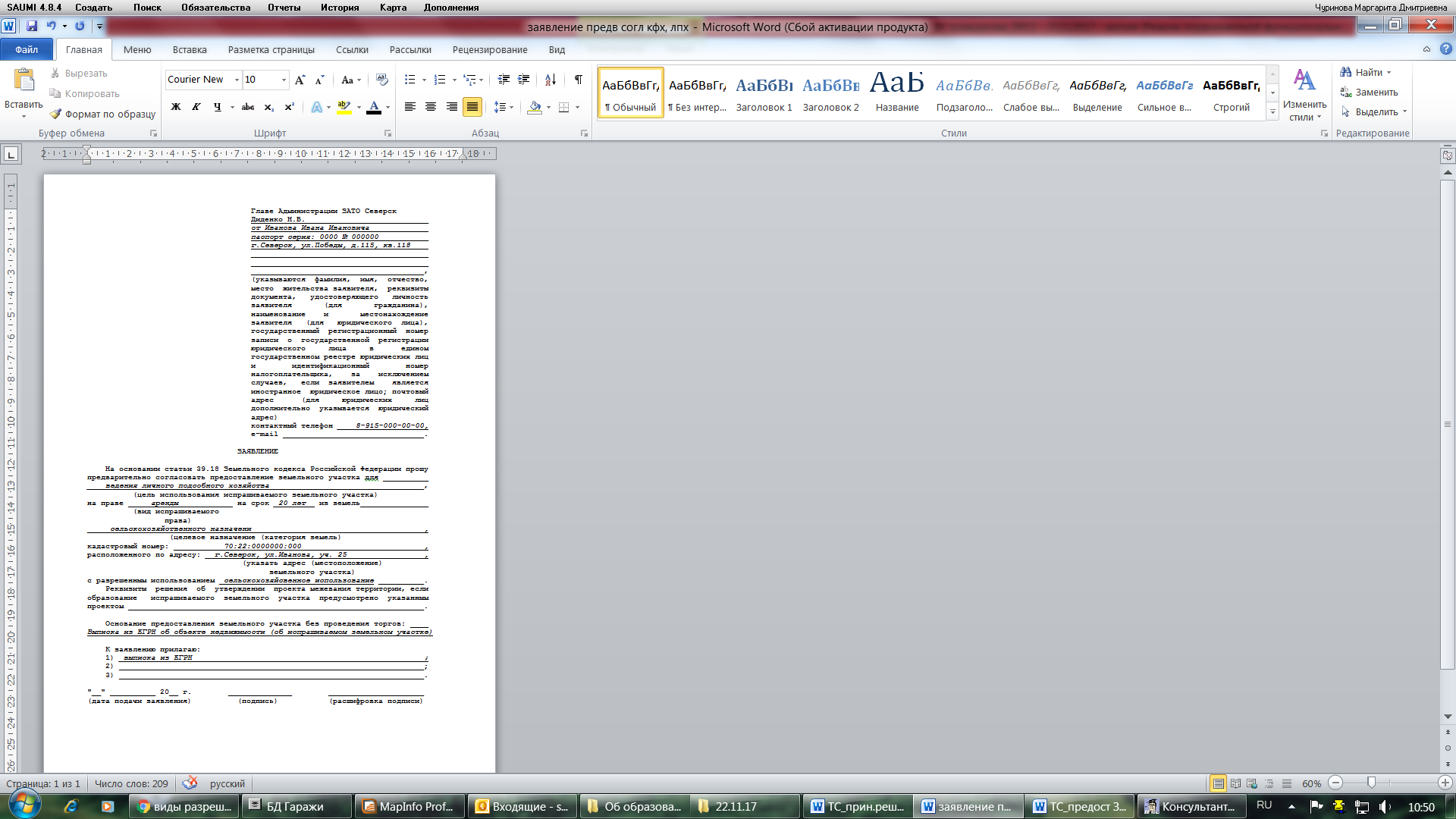 Приложение 3В течение десяти дней со дня поступления заявления о предварительном согласовании предоставления земельного участка Администрация ЗАТО Северск возвращает заявление заявителю при наличии следующих оснований:-  форма заявления не соответствует прилагаемой к настоящему Административному регламенту форме Приложения 1;-  текст заявления не поддается прочтению;-  заявление подано в иной уполномоченный орган;- заявителем не представлены документы, необходимые для предоставления муниципальной услуги.Основания для отказа в предоставлении муниципальной услуги:1) схема расположения земельного участка, приложенная к заявлению, не может быть утверждена по следующим основаниям:- несоответствие схемы расположения земельного участка ее форме, формату или требованиям к ее подготовке;- полное или частичное совпадение местоположения земельного участка, образование которого предусмотрено схемой его расположения, с местоположением земельного участка, образуемого в соответствии с ранее принятым решением об утверждении схемы расположения земельного участка, срок действия которого             не истек;-  несоответствие схемы расположения земельного участка утвержденному проекту планировки территории, землеустроительной документации, положению        об особо охраняемой природной территории;- расположение земельного участка, образование которого предусмотрено схемой расположения земельного участка, в границах территории, для которой утвержден проект межевания территории;- несоответствие размеров земельного участка или земельных участков предельным (максимальным и минимальным) размерам земельных участков, установленным в соответствии с земельным законодательством, законодательством о градостроительной деятельности, законодательством о техническом регулировании, градостроительной, проектной документацией;- расположение земельного участка или земельных участков в границах элемента планировочной структуры, застроенного многоквартирными домами;- планируемое использование земельного участка или земельных участков для размещения линейного объекта федерального, регионального, местного значения;2) земельный участок, который предстоит образовать, не может быть предоставлен заявителю по следующим основаниям:- с заявлением о предоставлении земельного участка обратилось лицо, которое в соответствии с земельным законодательством не имеет права на приобретение земельного участка без проведения торгов;- указанный в заявлении земельный участок предоставлен на праве постоянного (бессрочного) пользования, безвозмездного пользования, пожизненного наследуемого владения или аренды, за исключением случаев, если с заявлением о предоставлении земельного участка обратился обладатель данных прав или подано заявление о предоставлении земельного участка в соответствии с подпунктом 10 пункта 2 статьи 39.10 Земельного кодекса Российской Федерации;- указанный в заявлении земельный участок предоставлен некоммерческой организации, созданной гражданами, для ведения садоводства, дачного хозяйства или комплексного освоения территории в целях индивидуального жилищного строительства, за исключением случаев обращения с заявлением члена этой некоммерческой организации либо этой некоммерческой организации, если земельный участок относится к имуществу общего пользования;- на указанном в заявлении земельном участке расположены здание, сооружение, объект незавершенного строительства, принадлежащие гражданам или юридическим лицам, за исключением случаев, если сооружение (в том числе сооружение, строительство которого не завершено) размещается на земельном участке      на условиях сервитута или на земельном участке размещен объект, предусмотренный пунктом 3 статьи 39.36 Земельного кодекса Российской Федерации, и это              не препятствует использованию земельного участка в соответствии с его разрешенным использованием либо с заявлением о предоставлении земельного участка обратился собственник этих здания, сооружения, помещений в них, этого объекта незавершенного строительства;- на указанном в заявлении земельном участке расположены здание, сооружение, объект незавершенного строительства, находящиеся в государственной или муниципальной собственности, за исключением случаев, если сооружение (в том числе сооружение, строительство которого не завершено) размещается на земельном участке на условиях сервитута или с заявлением о предоставлении земельного участка обратился правообладатель этих здания, сооружения, помещений в них, этого объекта незавершенного строительства;- указанный в заявлении земельный участок является изъятым из оборота или ограниченным в обороте и его предоставление не допускается на праве, указанном     в заявлении о предоставлении земельного участка;- указанный в заявлении земельный участок является зарезервированным для государственных или муниципальных нужд в случае, если заявитель обратился          с заявлением о предоставлении земельного участка в собственность, постоянное (бессрочное) пользование или с заявлением о предоставлении земельного участка           в аренду, безвозмездное пользование на срок, превышающий срок действия решения о резервировании земельного участка, за исключением случая предоставления земельного участка для целей резервирования;- указанный в заявлении земельный участок расположен в границах территории, в отношении которой с другим лицом заключен договор о развитии застроенной территории, за исключением случаев, если с заявлением о предоставлении земельного участка обратился собственник здания, сооружения, помещений в них, объекта незавершенного строительства, расположенных на таком земельном участке, или правообладатель такого земельного участка;- указанный в заявлении земельный участок расположен в границах территории, в отношении которой с другим лицом заключен договор о развитии застроенной территории, или земельный участок образован из земельного участка, в отношении которого с другим лицом заключен договор о комплексном освоении территории,    за исключением случаев, если такой земельный участок предназначен для размещения объектов федерального значения, объектов регионального значения или объектов местного значения и с заявлением о предоставлении такого земельного участка обратилось лицо, уполномоченное на строительство указанных объектов;- указанный в заявлении земельный участок образован из земельного участка, в отношении которого заключен договор о комплексном освоении территории или договор о развитии застроенной территории, и в соответствии с утвержденной документацией по планировке территории предназначен для размещения объектов федерального значения, объектов регионального значения или объектов местного значения, за исключением случаев, если с заявлением о предоставлении в аренду земельного участка обратилось лицо, с которым заключен договор о комплексном освоении территории или договор о развитии застроенной территории, предусматривающие обязательство данного лица по строительству указанных объектов;- указанный в заявлении земельный участок является предметом аукциона, извещение о проведении которого размещено в соответствии с пунктом 19 статьи 39.11 Земельного кодекса Российской Федерации;- в отношении земельного участка, указанного в заявлении, поступило предусмотренное подпунктом 6 пункта 4 статьи 39.11 Земельного кодекса Российской Федерации заявление о проведении аукциона по его продаже или аукциона на право заключения договора его аренды при условии, что такой земельный участок образован в соответствии с подпунктом 4 пункта 4 статьи 39.11 Земельного кодекса Российской Федерации и уполномоченным органом не принято решение об отказе    в проведении этого аукциона по основаниям, предусмотренным пунктом 8 статьи 39.11 Земельного кодекса Российской Федерации;- в отношении земельного участка, указанного в заявлении, опубликовано и размещено в соответствии с подпунктом 1 пункта 1 статьи 39.18 Земельного кодекса Российской Федерации извещение о предоставлении земельного участка;- испрашиваемый земельный участок не включен в утвержденный в установленном Правительством Российской Федерации порядке перечень земельных участков, предоставленных для нужд обороны и безопасности и временно не используемых для указанных нужд, в случае, если подано заявление о предоставлении земельного участка в соответствии с подпунктом 10 пункта 2 статьи 39.10 Земельного кодекса Российской Федерации;- площадь земельного участка, указанного в заявлении о предоставлении земельного участка некоммерческой организации, созданной гражданами, для ведения садоводства, превышает предельный размер, установленный в соответствии с федеральным законом;- указанный в заявлении земельный участок в соответствии с утвержденными документами территориального планирования и (или) документацией по планировке территории предназначен для размещения объектов федерального значения, объектов регионального значения или объектов местного значения и с заявлением                 о предоставлении земельного участка обратилось лицо, не уполномоченное на строительство этих объектов;- указанный в заявлении земельный участок предназначен для размещения здания, сооружения в соответствии с государственной программой Российской Федерации, государственной программой субъекта Российской Федерации и с заявлением о предоставлении земельного участка обратилось лицо, не уполномоченное   на строительство этих здания, сооружения;- предоставление земельного участка на заявленном виде прав не допускается;- в отношении земельного участка, указанного в заявлении, принято решение о предварительном согласовании его предоставления, срок действия которого          не истек, и с заявлением о предоставлении земельного участка обратилось иное не указанное в этом решении лицо;- указанный в заявлении земельный участок изъят для государственных или муниципальных нужд и указанная в заявлении цель предоставления такого земельного участка не соответствует целям, для которых такой земельный участок был изъят, за исключением земельных участков, изъятых для государственных или муниципальных нужд в связи с признанием многоквартирного дома, который расположен на таком земельном участке, аварийным и подлежащим сносу или реконструкции;3) земельный участок, границы которого подлежат уточнению в соответствии с Федеральным законом от 24.07.2007 N 221-ФЗ "О государственном кадастре недвижимости", не может быть предоставлен заявителю по следующим основаниям:- с заявлением о предоставлении земельного участка обратилось лицо, которое в соответствии с земельным законодательством не имеет права на приобретение земельного участка без проведения торгов;- указанный в заявлении земельный участок предоставлен на праве постоянного (бессрочного) пользования, безвозмездного пользования, пожизненного наследуемого владения или аренды, за исключением случаев, если с заявлением о предоставлении земельного участка обратился обладатель данных прав или подано заявление о предоставлении земельного участка в соответствии с подпунктом 10 пункта 2 статьи 39.10 Земельного кодекса Российской Федерации;- указанный в заявлении земельный участок предоставлен некоммерческой организации, созданной гражданами, для ведения садоводства, дачного хозяйства или комплексного освоения территории в целях индивидуального жилищного строительства, за исключением случаев обращения с заявлением члена этой некоммерческой организации либо этой некоммерческой организации, если земельный участок относится к имуществу общего пользования;- на указанном в заявлении земельном участке расположены здание, сооружение, объект незавершенного строительства, принадлежащие гражданам или юридическим лицам, за исключением случаев, если сооружение (в том числе сооружение, строительство которого не завершено) размещается на земельном участке        на условиях сервитута или на земельном участке размещен объект, предусмотренный пунктом 3 статьи 39.36 Земельного кодекса Российской Федерации, и это              не препятствует использованию земельного участка в соответствии с его разрешенным использованием либо с заявлением о предоставлении земельного участка обратился собственник этих здания, сооружения, помещений в них, этого объекта незавершенного строительства;- на указанном в заявлении земельном участке расположены здание, сооружение, объект незавершенного строительства, находящиеся в государственной или муниципальной собственности, за исключением случаев, если сооружение (в том числе сооружение, строительство которого не завершено) размещается на земельном участке на условиях сервитута или с заявлением о предоставлении земельного участка обратился правообладатель этих здания, сооружения, помещений в них, этого объекта незавершенного строительства;- указанный в заявлении земельный участок является изъятым из оборота или ограниченным в обороте и его предоставление не допускается на праве, указанном    в заявлении о предоставлении земельного участка;- указанный в заявлении земельный участок является зарезервированным для государственных или муниципальных нужд в случае, если заявитель обратился          с заявлением о предоставлении земельного участка в собственность, постоянное (бессрочное) пользование или с заявлением о предоставлении земельного участка           в аренду, безвозмездное пользование на срок, превышающий срок действия решения о резервировании земельного участка, за исключением случая предоставления земельного участка для целей резервирования;- указанный в заявлении земельный участок расположен в границах территории, в отношении которой с другим лицом заключен договор о развитии застроенной территории, за исключением случаев, если с заявлением о предоставлении земельного участка обратился собственник здания, сооружения, помещений в них, объекта незавершенного строительства, расположенных на таком земельном участке, или правообладатель такого земельного участка;- указанный в заявлении земельный участок расположен в границах территории, в отношении которой с другим лицом заключен договор о развитии застроенной территории, или земельный участок образован из земельного участка, в отношении которого с другим лицом заключен договор о комплексном освоении территории,     за исключением случаев, если такой земельный участок предназначен для размещения объектов федерального значения, объектов регионального значения или объектов местного значения и с заявлением о предоставлении такого земельного участка обратилось лицо, уполномоченное на строительство указанных объектов;- указанный в заявлении земельный участок образован из земельного участка, в отношении которого заключен договор о комплексном освоении территории или договор о развитии застроенной территории, и в соответствии с утвержденной документацией по планировке территории предназначен для размещения объектов федерального значения, объектов регионального значения или объектов местного значения, за исключением случаев, если с заявлением о предоставлении в аренду земельного участка обратилось лицо, с которым заключен договор о комплексном освоении территории или договор о развитии застроенной территории, предусматривающие обязательство данного лица по строительству указанных объектов;- указанный в заявлении земельный участок является предметом аукциона, извещение о проведении которого размещено в соответствии с пунктом 19 статьи 39.11 Земельного кодекса Российской Федерации;- в отношении земельного участка, указанного в заявлении, поступило предусмотренное подпунктом 6 пункта 4 статьи 39.11 Земельного кодекса Российской Федерации заявление о проведении аукциона по его продаже или аукциона на право заключения договора его аренды при условии, что такой земельный участок образован в соответствии с подпунктом 4 пункта 4 статьи 39.11 Земельного кодекса Российской Федерации и уполномоченным органом не принято решение об отказе     в проведении этого аукциона по основаниям, предусмотренным пунктом 8 статьи 39.11 Земельного кодекса Российской Федерации;- в отношении земельного участка, указанного в заявлении, опубликовано и размещено в соответствии с подпунктом 1 пункта 1 статьи 39.18 Земельного кодекса Российской Федерации извещение о предоставлении земельного участка для индивидуального жилищного строительства, садоводства, дачного хозяйства;- разрешенное использование земельного участка не соответствует целям использования такого земельного участка, указанным в заявлении, за исключением случаев размещения линейного объекта в соответствии с утвержденным проектом планировки территории;- испрашиваемый земельный участок не включен в утвержденный в установленном Правительством Российской Федерации порядке перечень земельных участков, предоставленных для нужд обороны и безопасности и временно не используемых для указанных нужд, в случае, если подано заявление о предоставлении земельного участка в соответствии с подпунктом 10 пункта 2 статьи 39.10 Земельного кодекса Российской Федерации;- площадь земельного участка, указанного в заявлении о предоставлении земельного участка некоммерческой организации, созданной гражданами, для ведения садоводства, превышает предельный размер, установленный в соответствии с федеральным законом;- указанный в заявлении земельный участок в соответствии с утвержденными документами территориального планирования и (или) документацией по планировке территории предназначен для размещения объектов федерального значения, объектов регионального значения или объектов местного значения и с заявлением                 о предоставлении земельного участка обратилось лицо, не уполномоченное на строительство этих объектов;- указанный в заявлении земельный участок предназначен для размещения здания, сооружения в соответствии с государственной программой Российской Федерации, государственной программой субъекта Российской Федерации и с заявлением о предоставлении земельного участка обратилось лицо, не уполномоченное  на строительство этих здания, сооружения;- предоставление земельного участка на заявленном виде прав не допускается;- в отношении земельного участка, указанного в заявлении, не установлен вид разрешенного использования;- указанный в заявлении земельный участок не отнесен к определенной категории земель;- в отношении земельного участка, указанного в заявлении, принято решение о предварительном согласовании его предоставления, срок действия которого           не истек, и с заявлением о предоставлении земельного участка обратилось иное не указанное в этом решении лицо;- указанный в заявлении земельный участок изъят для государственных или муниципальных нужд и указанная в заявлении цель предоставления такого земельного участка не соответствует целям, для которых такой земельный участок был изъят, за исключением земельных участков, изъятых для государственных или муниципальных нужд в связи с признанием многоквартирного дома, который расположен на таком земельном участке, аварийным и подлежащим сносу или реконструкции.Технологическая схема оказания услуги«Принятие решения о предварительном согласовании предоставления земельного участка гражданам для индивидуального жилищного строительства, ведения личного подсобного хозяйства в границах населенного пункта, садоводства, дачного хозяйства, гражданам и крестьянским (фермерским) хозяйствам для осуществления крестьянским (фермерским) хозяйством его деятельности»г. Северск34 листа№ п/пПараметрЗначение параметра / состояние1.Наименование органа, предоставляющего услугуУправление имущественных отношений Администрации ЗАТО Северск Томской области2.Номер услуги в федеральном реестре705410001000354422713.Полное наименование услугиПринятие решения о предварительном согласовании предоставления земельного участка гражданам для индивидуального жилищного строительства, ведения личного подсобного хозяйства в границах населенного пункта, садоводства, дачного хозяйства, гражданам и крестьянским (фермерским) хозяйствам для осуществления крестьянским (фермерским) хозяйством его деятельности4.Краткое наименование услугиПринятие решения о предварительном согласовании предоставления земельного участка гражданам для индивидуального жилищного строительства, ведения личного подсобного хозяйства в границах населенного пункта, садоводства, дачного хозяйства, гражданам и крестьянским (фермерским) хозяйствам для осуществления крестьянским (фермерским) хозяйством его деятельности5.Административный регламент предоставления услугиАдминистративный регламент УтвержденпостановлениемАдминистрации ЗАТО Северскот 12.10.2016 N 22166.Перечень «подуслуг»нет7.Способы оценки качества предоставления услуги1. Единый портал государственных услуг (далее – ЕПГУ)официальный сайт органа2. Мониторинг качества и доступности государственных и муниципальных услуг Томской области, проводимый Администрацией Томской областиСрок предоставления в зависимости от условийСрок предоставления в зависимости от условийОснованияотказа в приеме документовОснования отказа в предоставлении "подуслуги"Основания приостановления предоставления "подуслуги"Срок приостановления предоставления "подуслуги"Плата за предоставление "подуслуги"Плата за предоставление "подуслуги"Плата за предоставление "подуслуги"Плата за предоставление "подуслуги"Плата за предоставление "подуслуги"Способ обращения за получением "подуслуги"Способ получения результата "подуслуги"при подаче заявления по месту жительства(по месту нахождения юр. лица)при подаче заявления не по месту жительства (по месту обращения)Основанияотказа в приеме документовОснования отказа в предоставлении "подуслуги"Основания приостановления предоставления "подуслуги"Срок приостановления предоставления "подуслуги"наличие платы (государственной пошлины)наличие платы (государственной пошлины)реквизиты нормативного правового акта, являющегося основанием для взимания платы (государственной пошлины)КБК для взимания платы (государственной пошлины), в том числе через МФЦКБК для взимания платы (государственной пошлины), в том числе через МФЦСпособ обращения за получением "подуслуги"Способ получения результата "подуслуги"12345677899101194 рабочих дня со дня регистрации заявления.94 рабочих дня со дня регистрации заявления.нетОснования отказа в предоставлении муниципальной услуги представлены в Приложении 3 к технологической схеме.нет20 рабочих днейнет________1) личное обращение в уполномоченное учреждение, предоставляющее услугу2) личное обращение в МФЦ3) почтовая связь1) вуполномоченном учреждении, предоставляющем услугу, на бумажном носителе2) в МФЦ на бумажном носителе, полученном из уполномоченного учреждения, предоставляющего услугу3) почтовая связь с уведомлением о вручении№ п/пКатегории лиц, имеющих право на получение «подуслуги»Документ, подтверждающий правомочие заявителя соответствующей категории на получение «подуслуги»Установление требования к документу, подтверждающему правомочие заявителя соответствующей категории на получение «подуслуги»Наличие возможности подачи заявления на предоставление «подуслуги» представителями заявителяИсчерпывающий перечень лиц, имеющих право на подачу заявления от имени заявителяНаименование документа, подтверждающего право подачи заявления от имени заявителяУстановление требования к документу, подтверждающему право подачи заявления от имени заявителя123456781.Физические лица крестьянские (фермерские) хозяйства Документ, удостоверяющий личность:- Паспорт гражданина РФ1.Должен быть действителен на момент обращения за предоставлением муниципальной услуги. 2.Не должен содержать подчисток, приписок, зачеркнутых слов и других исправлений.3.Не должен иметь повреждений, наличие которых не позволяет однозначно истолковать их содержание.4.Копия документа, не заверенная нотариусом, предоставляется с предъявлением подлинника.ИмеетсяИмеется1)уполномоченные представители (любые дееспособные физические лица, достигшие 18 лет)Законные представители  (любые лица, имеющие право действовать от имени юридического лица без доверенности)1)Документ, удостоверяющий личность:- Паспорт Гражданина РФ1.Должен быть действителен на момент обращения за предоставлением муниципальной услуги. 2.Не должен содержать подчисток, приписок, зачеркнутых слов и других исправлений.3.Не должен иметь повреждений, наличие которых не позволяет однозначно истолковать их содержание.4.Копия документа, не заверенная нотариусом, предоставляется с предъявлением подлинника.1.Физические лица крестьянские (фермерские) хозяйства - временное удостоверение личности гражданина РФ-1.Должен быть действителен на момент обращения за предоставлением муниципальной услуги. 2.Не должен содержать подчисток, приписок, зачеркнутых слов и других исправлений.3.Не должен иметь повреждений, наличие которых не позволяет однозначно истолковать их содержание.-ИмеетсяИмеется1)уполномоченные представители (любые дееспособные физические лица, достигшие 18 лет)Законные представители  (любые лица, имеющие право действовать от имени юридического лица без доверенности)2)документ, подтверждающий полномочия представителя заявителя:- Доверенность1)документ удостоверяющий личность:- Паспорт гражданина РФ2)документ подтверждающий полномочия представителя:- Решение (приказ) о назначении или об избрании физического лица на должность1.Должен быть действителен на момент обращения за предоставлением муниципальной услуги. 2. Заверен подписью уполномоченного лица, выдавшего доверенность, нотариуса3.Не должен содержать подчисток, приписок, зачеркнутых слов и других исправлений.4.Не должен иметь повреждений, наличие которых не позволяет однозначно истолковать их содержание.1.Должен быть действителен на момент обращения за предоставлением муниципальной услуги. 2.Не должен содержать подчисток, приписок, зачеркнутых слов и других исправлений.3.Не должен иметь повреждений, наличие которых не позволяет однозначно истолковать их содержание.4.Копия документа, не заверенная нотариусом, предоставляется с предъявлением подлинника.1. Должно содержать подписи должностного лица, подготовившего документ, дату составления документа, печать организации (при наличии), выдавшей документ.2. Должно содержать информацию о праве физического лица действовать от имени заявителя без доверенности (юр. лица).3. Должно быть действительным на срок обращения за предоставлением муниципальной услуги.4. Не должно содержать подчисток, приписок, зачеркнутых слов и других исправлений.5. Не должно иметь повреждений, наличие которых не позволяет однозначно истолковать их содержание.№п/пКатегориядокументаНаименования документов, которые представляет заявитель для получения "подуслуги"Количество необходимых экземпляров документа с указанием подлинник/копияУсловие предоставления документаУстановленные требования к документуФорма (шаблон) документаОбразец документа/заполнения123456781Заявление о предоставлении услугиЗаявление о предварительном согласовании предоставления земельного участка1 экз. Подлинник.Действия:1. Проверка документа на соответствие установленным требованиям;2. Формирование в дело.нет1. Заполняется по установленной форме (Приложение 1) заявления, подтверждаются подписью лица подавшего заявление, с указанием даты подачи заявления.2. В заявлении обязательно указываются:2.1. фамилия, имя, отчество (при наличии) заявителя (физического лица или наименование юридического лица);2.2. место жительства или место пребывания физ. лица либо местонахождение юр. лица с указанием номера контактного телефона;2.3. суть требований заявителя;3. В заявлении указывается перечень прилагаемых документов (при наличии).4. Текст заявления должен быть написан разборчиво, не должен содержать сокращений.Приложение № 1 к технологической схемеПриложение №2 к технологической схеме2Документ, удостоверяющий личность заявителя 1. Паспорт гражданина РФ;1 экз., подлинник1 экз., копияДействия:1. Установление личности заявителя2. Проверка документа на соответствие установленным требованиям3. Сверка копии с подлинником и возврат подлинника заявителю (в случае предоставления Принимается 1 документ из категории –Предоставляется гражданином РФ (заявителем или его представителем) 1. Должен быть действительным на срок обращения за предоставлением государственной услуги.2. Не должен содержать подчисток, приписок,  зачеркнутых слов и других исправлений.3. Не должен иметь повреждений, наличие которых не позволяет однозначно истолковатьих содержание.4. Копия документа, не заверенная нотариусом, предоставляется заявителем с предъявлением подлинника (за исключением, если документом является временное удостоверение личности гражданина РФ)____нотариально незаверенной копии документа)4. Снятие копии и возврат подлинника заявителю5. Формирование в дело2. Временное удостоверение личности гражданина РФ1 экз., подлинник1 экз., копияДействия:1. Установление личности заявителя2. Проверка документа на соответствие установленным требованиям3. Сверка копии с подлинником и возврат подлинника заявителю (в случае предоставления нотариально незаверенной копии документа)4. Снятие копии и возврат подлинника заявителю5. Формирование в делоПринимается 1 документ из категории –Предоставляется гражданином РФ (заявителем) 1.Должен быть действителен на момент обращения за предоставлением муниципальной услуги. 2.Не должен содержать подчисток, приписок, зачеркнутых слов и других исправлений.3.Не должен иметь повреждений, наличие которых не позволяет однозначно истолковать их содержание.____3Документ, подтверждающий полномочия представителя:1. Доверенность1 экз. ПодлинникДействия:1. Проверка документа на соответствие установленным требованиям;2. Формирование в дело.Принимается 1 документ из категории –Предоставляется гражданином РФ (представителем заявителя) 1.Должен быть действителен на момент обращения за предоставлением муниципальной услуги. 2. Заверен подписью уполномоченного лица, выдавшего доверенность, нотариуса3.Не должен содержать подчисток, приписок, зачеркнутых слов и других исправлений.4.Не должен иметь повреждений, наличие которых не позволяет однозначно истолковать их содержание.____3Документ, подтверждающий полномочия представителя:2. Решение (приказ) о назначении или об избрании физического лица на должность1 экз. ПодлинникДействия:1. Проверка документа на соответствие установленным требованиям;2. Формирование в делоПринимается 1 документ из категории –Предоставляется гражданином РФ (представителем заявителя) 1. Должно содержать подписи должностного лица, подготовившего документ, дату составления документа, печать организации (при наличии), выдавшей документ.2. Должно содержать информацию о праве физического лица действовать от имени заявителя без доверенности (юр. лица).3. Должно быть действительным на срок обращения за предоставлением муниципальной услуги.4. Не должно содержать подчисток, приписок, зачеркнутых слов и других исправлений.5. Не должно иметь повреждений, наличие которых не позволяет однозначно истолковать их содержание.____4Схема расположения ЗУ (в случае если испрашиваемый ЗУ предстоит образовать и отсутствует проект межевания территории, в границах которой предстоит образовать такой земельный участок)Схема расположения земельного участка на кадастровом плане (карте) соответствующей территории1 экз. ПодлинникДействия:1. Проверка документа на соответствие установленным требованиям;2. Формирование в дело.нет1.Должен быть указан условный номер земельного участка(далее - ЗУ), образуемого в соответствии со схемой расположения ЗУ;2.Должна быть указана проектная площадь  ЗУ, образуемого в соответствии со схемой расположения земельного участка;3.Наличие списка координат характерных точек границы образуемого в соответствии со схемой расположения ЗУ в системе координат, применяемой при ведении государственного кадастра недвижимости;4. Должны быть изображены границы образуемого ЗУ, изображены границы учтенных ЗУ, в том числе исходных ЗУ, надписи (включаякадастровые номера ЗУ.____5Документы, подтверждающих право на приобретение земельного участка без проведения торгов, земельного участка; - выписка из реестра БТИ;1 экз. Подлинник.Действия:1. Проверка документа на соответствие установленным требованиям;2. Формирование в делонетвыписки из реестра БТИ действующие до введение в действие закона о государственной регистрации____6Проектная документация лесных участков проектная документация лесных участков(в случае, если подано заявление о предварительном согласовании предоставления лесного участка)1 экз. Подлинник.1. Формирование в делонет1.Должен быть предоставлен единый документ в виде текстовой части и графической части (схема расположения проектируемого лесного участка);2.Должна быть указана проектная площадь ЗУ, адрес, категория земель, перечень лесных кварталов, обременения проектируемого участка;3.Колличественные и качественные характеристики;4. Должны быть изображены границы образуемого ЗУ, надписи (включаякадастровые номера ЗУ).____7Списки членов некоммерческих организацийСписки членов некоммерческих организаций (если подано заявление о предварительном согласовании предоставления земельного участка или о предоставлении земельного участка в безвозмездное пользование указанной организации для ведения огородничества или садоводства.)1 экз. Подлинник.Действия:1 Формирование в делонетПодготовленные некоммерческой организацией, созданной гражданами, списки ее членов____Реквизиты актуальной технологической карты межведомственного взаимодействияНаименование запрашиваемого документа (сведения)Перечень и состав сведений, запрашиваемых в рамках межведомственного информационного взаимодействияНаименование органа (организации), направляющего (ей) межведомственный запросНаименование органа (организации), в адрес которого(ой) направляется межведомственный запросSID электронного сервиса/наименование вида сведенийСрок осуществления межведомственного информационного взаимодействияФорма (шаблоны) межведомственного запроса и ответа на межведомственный запросОбразцы заполнения форм межведомственного запроса и ответа на межведомственный запрос123456789-Выписка из Единого государственного реестра юридических лиц (в случае, если заявитель является юридическим лицом)- Наименование юридического лица;- юридический  адрес;- ОГРН;- ИНН;- правоспособность.
Управление имущественных отношений Администрации ЗАТО СеверскФедеральная налоговая службаSID00035251 рабочий день -на подготовку и направление межведомственного запроса; до 5 рабочих дней-на получение ответа, приобщения полученных документов/сведений 1 рабочий день. Общий срок межведомственного взаимодействия до 7 рабочих дней.____Выписка о правах на земельный участок из единого государственного реестра прав (ЕГРП)Кад. номер объекта недвижимости, наименование объекта, его площадь, адрес (местоположение), назначение объекта, правообладатель, сведения о регистрации права.Управление имущественных отношений Администрации ЗАТО СеверскУправление Федеральной службы государственной регистрации, кадастра и картографииSID00035641 рабочий день -на подготовку и направление межведомственного запроса; до 5 рабочих дней-на получение ответа, приобщения полученных документов/сведений 1 рабочий день. Общий срок межведомственного взаимодействия до 7 рабочих дней.____Выписка из государственного кадастра недвижимости относительно сведений о земельном участке или кадастровый паспорт такого земельного участка.Кад-ый номер; Ранее присвоенный гос-ный учтенный номер земельного участка; Дата внесения номера в ГКН; Адрес земельного участка; Категория земель; Вид разрешенного использования земельного участка; Фактическое использование земельного участка-хар-ка деятельности; Площадь и допустимая погрешность ее вычисления; Кадастровая стоимость; Удельный показатель кадастровой стоимости; Сведения о правах; Дополнительное наименование земельного участка; Дополнительные сведения для регистрации прав на образованные земельные участки; Сведения о частях земельного участка и обременениях; План (чертеж, схема) земельного участка; Учетный номер части земельного участка; Масштаб плана части земельного участка; Каталог координат.Управление имущественных отношений Администрации ЗАТО СеверскУправление Федеральной службы государственной регистрации, кадастра и картографииSID00035641 рабочий день -на подготовку и направление межведомственного запроса; до 5 рабочих дней-на получение ответа, приобщения полученных документов/сведений 1 рабочий день. Общий срок межведомственного взаимодействия до 7 рабочих дней____№ п/пДокумент/документы, являющийся (иеся) результатом "подуслуги"Требования к документу/документам, являющемуся (ихся) результатом "подуслуги"Характеристика результата «подуслуги" (положительный/ отрицательный)Форма документа/документов, являющегося (ихся) результатом "подуслуги"Образец документа/документов, являющегося (ихся) результатом "подуслуги"Способы получения результата "подуслуги"Срок хранения невостребованных заявителем результатов "подуслуги"Срок хранения невостребованных заявителем результатов "подуслуги"№ п/пДокумент/документы, являющийся (иеся) результатом "подуслуги"Требования к документу/документам, являющемуся (ихся) результатом "подуслуги"Характеристика результата «подуслуги" (положительный/ отрицательный)Форма документа/документов, являющегося (ихся) результатом "подуслуги"Образец документа/документов, являющегося (ихся) результатом "подуслуги"Способы получения результата "подуслуги"в органев МФЦ1234567891Конечный результат:постановление Администрации ЗАТО Северск о предварительном согласовании предоставления земельного участка1. Подготавливается специалистом Управления в форме электронного документа или на бумажном носителе.2. Содержит наименование и адрес органа, которым выдан документ – результат предоставления услуги, реквизиты обращения заявителя: Ф.И.О. заявителя, номер и дату регистрации заявления и сведения об объектах недвижимого имущества.3. При предоставлении услуги в органе, предоставляющем услугу, подписывается должностным лицом, уполномоченным на рассмотрение заявления.Положительный____1) вуполномоченном учреждении, предоставляющем услугу, на бумажном носителе2) в МФЦ на бумажном носителе, полученном из уполномоченного учреждения, предоставляющего услугу3) почтовая связь с уведомлением о вручениипостоянно31 календарный день с момента окончания срока предоставления услуги 2уведомление об отказе в предварительном согласовании предоставления земельного участка1. Подготавливается специалистом Управления в форме электронного документа или на бумажном носителе.2. Содержит наименование и адрес органа, которым выдан документ – результат предоставления услуги, реквизиты обращения заявителя: Ф.И.О. заявителя, номер и дату регистрации заявления и сведения об объектах недвижимого имущества.3. При предоставлении услуги в органе, предоставляющем услугу, подписывается должностным лицом, уполномоченным на рассмотрение заявления.Отрицательный____1) вуполномоченном учреждении, предоставляющем услугу, на бумажном носителе2) в МФЦ на бумажном носителе, полученном из уполномоченного учреждения, предоставляющего услугу3) почтовая связь с уведомлением о вручениипостоянно31 календарный день с момента окончания срока предоставления услуги №п/пНаименованиепроцедурыпроцессаНаименованиепроцедурыпроцессаНаименованиепроцедурыпроцессаНаименованиепроцедурыпроцессаОсобенности исполнения процедуры процессаОсобенности исполнения процедуры процессаОсобенности исполнения процедуры процессаОсобенности исполнения процедуры процессаОсобенности исполнения процедуры процессаСрок исполненияПроцедуры(Процесса)Срок исполненияПроцедуры(Процесса)Срок исполненияПроцедуры(Процесса)Срок исполненияПроцедуры(Процесса)Исполнительпроцедуры (процесса)Исполнительпроцедуры (процесса)Ресурсы, необходимые для выполнения процедуры процессаРесурсы, необходимые для выполнения процедуры процессаРесурсы, необходимые для выполнения процедуры процессаРесурсы, необходимые для выполнения процедуры процессаРесурсы, необходимые для выполнения процедуры процессаФормы документов, необходимые для выполнения процедуры процессаФормы документов, необходимые для выполнения процедуры процессаФормы документов, необходимые для выполнения процедуры процессаФормы документов, необходимые для выполнения процедуры процессаФормы документов, необходимые для выполнения процедуры процесса1222233333444455666667777711. Прием и регистрация заявления при личном обращении в орган, оказывающий услугу1. Прием и регистрация заявления при личном обращении в орган, оказывающий услугу1. Прием и регистрация заявления при личном обращении в орган, оказывающий услугу1. Прием и регистрация заявления при личном обращении в орган, оказывающий услугу1. Прием и регистрация заявления при личном обращении в орган, оказывающий услугу1. Прием и регистрация заявления при личном обращении в орган, оказывающий услугу1. Прием и регистрация заявления при личном обращении в орган, оказывающий услугу1. Прием и регистрация заявления при личном обращении в орган, оказывающий услугу1. Прием и регистрация заявления при личном обращении в орган, оказывающий услугу1. Прием и регистрация заявления при личном обращении в орган, оказывающий услугу1. Прием и регистрация заявления при личном обращении в орган, оказывающий услугу1. Прием и регистрация заявления при личном обращении в орган, оказывающий услугу1. Прием и регистрация заявления при личном обращении в орган, оказывающий услугу1. Прием и регистрация заявления при личном обращении в орган, оказывающий услугу1. Прием и регистрация заявления при личном обращении в орган, оказывающий услугу1. Прием и регистрация заявления при личном обращении в орган, оказывающий услугу1. Прием и регистрация заявления при личном обращении в орган, оказывающий услугу1. Прием и регистрация заявления при личном обращении в орган, оказывающий услугу1. Прием и регистрация заявления при личном обращении в орган, оказывающий услугу1. Прием и регистрация заявления при личном обращении в орган, оказывающий услугу1. Прием и регистрация заявления при личном обращении в орган, оказывающий услугу1. Прием и регистрация заявления при личном обращении в орган, оказывающий услугу1. Прием и регистрация заявления при личном обращении в орган, оказывающий услугу1. Прием и регистрация заявления при личном обращении в орган, оказывающий услугу1. Прием и регистрация заявления при личном обращении в орган, оказывающий услугу1.1.1.Проверка документа, удостоверяющего личность заявителя (его представителя), а также документа, подтверждающего полномочия представителя заявителяПроверка документа, удостоверяющего личность заявителя (его представителя), а также документа, подтверждающего полномочия представителя заявителяПроверка документа, удостоверяющего личность заявителя (его представителя), а также документа, подтверждающего полномочия представителя заявителяПроверка документа, удостоверяющего личность заявителя (его представителя), а также документа, подтверждающего полномочия представителя заявителя1. Специалист проверяет наличие документа, удостоверяющего личность заявителя (его представителя), а также в случае обращения представителя заявителя наличие документа, подтверждающего его полномочия.В случае отсутствия у заявителя (его представителя) документа, удостоверяющего личность, а также отсутствия документа, подтверждающего полномочия представителя заявителя, специалист уведомляет о наличии препятствия для рассмотрения вопроса о предоставлении муниципальной услуги и предлагает принять меры по его устранению.В случае если заявитель (его представитель) отказывается устранить выявленные несоответствия и настаивает на приеме документов, специалист предупреждает заявителя (его представителя) о том, что в конечном итоге будет предоставлен письменный отказ в предоставлении муниципальной услуги и переходит к следующему действию.2. Специалист устанавливает факт принадлежности документа, удостоверяющего личность, предъявителю путем сверки внешности обратившегося лица с фотографией в документе.В случае если документ, удостоверяющий личность, не принадлежит предъявителю, специалист уведомляет его о наличии препятствия для рассмотрения вопроса о предоставлении муниципальной услуги и предлагает принять меры по его устранению.В случае если заявитель (его представитель) отказывается устранить выявленные несоответствия и настаивает на приеме документов, специалист предупреждает заявителя (его представителя) о том, что в конечном итоге будет предоставлен письменный отказ в предоставлении муниципальной услуги и переходит к следующему действию.3. Специалист проверяет документ, удостоверяющий личность заявителя (его представителя), а также документ, подтверждающий полномочия представителя заявителя, на соответствие установленным требованиям.В случае обращения представителя заявителя, документ, подтверждающие его полномочия, специалист проверяет на принадлежность лицу, обратившемуся за предоставлением муниципальной услуги, путем сверки данных, указанных в документе, подтверждающем  полномочия представителя заявителя, с данными документа, удостоверяющего личность представителя заявителя.В случае выявления несоответствия представленных заявителем (его представителем) документов установленным требованиям, специалист уведомляет заявителя (его представителя) о наличии препятствий для рассмотрения вопроса о предоставлении муниципальной услуги, объясняет заявителю (его представителю) содержание выявленных недостатков и предлагает принять меры по их устранению.В случае если заявитель (его представитель) отказывается устранить выявленные несоответствия и настаивает на приеме документов, специалист предупреждает заявителя (его представителя) о том, что в конечном итоге будет предоставлен письменный отказ в предоставлении муниципальной услуги и переходит к следующему действию.В случае выявления соответствия предоставленных документов заявителем (его представителем) установленным требованиям, специалист осуществляет переход к следующему действию1. Специалист проверяет наличие документа, удостоверяющего личность заявителя (его представителя), а также в случае обращения представителя заявителя наличие документа, подтверждающего его полномочия.В случае отсутствия у заявителя (его представителя) документа, удостоверяющего личность, а также отсутствия документа, подтверждающего полномочия представителя заявителя, специалист уведомляет о наличии препятствия для рассмотрения вопроса о предоставлении муниципальной услуги и предлагает принять меры по его устранению.В случае если заявитель (его представитель) отказывается устранить выявленные несоответствия и настаивает на приеме документов, специалист предупреждает заявителя (его представителя) о том, что в конечном итоге будет предоставлен письменный отказ в предоставлении муниципальной услуги и переходит к следующему действию.2. Специалист устанавливает факт принадлежности документа, удостоверяющего личность, предъявителю путем сверки внешности обратившегося лица с фотографией в документе.В случае если документ, удостоверяющий личность, не принадлежит предъявителю, специалист уведомляет его о наличии препятствия для рассмотрения вопроса о предоставлении муниципальной услуги и предлагает принять меры по его устранению.В случае если заявитель (его представитель) отказывается устранить выявленные несоответствия и настаивает на приеме документов, специалист предупреждает заявителя (его представителя) о том, что в конечном итоге будет предоставлен письменный отказ в предоставлении муниципальной услуги и переходит к следующему действию.3. Специалист проверяет документ, удостоверяющий личность заявителя (его представителя), а также документ, подтверждающий полномочия представителя заявителя, на соответствие установленным требованиям.В случае обращения представителя заявителя, документ, подтверждающие его полномочия, специалист проверяет на принадлежность лицу, обратившемуся за предоставлением муниципальной услуги, путем сверки данных, указанных в документе, подтверждающем  полномочия представителя заявителя, с данными документа, удостоверяющего личность представителя заявителя.В случае выявления несоответствия представленных заявителем (его представителем) документов установленным требованиям, специалист уведомляет заявителя (его представителя) о наличии препятствий для рассмотрения вопроса о предоставлении муниципальной услуги, объясняет заявителю (его представителю) содержание выявленных недостатков и предлагает принять меры по их устранению.В случае если заявитель (его представитель) отказывается устранить выявленные несоответствия и настаивает на приеме документов, специалист предупреждает заявителя (его представителя) о том, что в конечном итоге будет предоставлен письменный отказ в предоставлении муниципальной услуги и переходит к следующему действию.В случае выявления соответствия предоставленных документов заявителем (его представителем) установленным требованиям, специалист осуществляет переход к следующему действию1. Специалист проверяет наличие документа, удостоверяющего личность заявителя (его представителя), а также в случае обращения представителя заявителя наличие документа, подтверждающего его полномочия.В случае отсутствия у заявителя (его представителя) документа, удостоверяющего личность, а также отсутствия документа, подтверждающего полномочия представителя заявителя, специалист уведомляет о наличии препятствия для рассмотрения вопроса о предоставлении муниципальной услуги и предлагает принять меры по его устранению.В случае если заявитель (его представитель) отказывается устранить выявленные несоответствия и настаивает на приеме документов, специалист предупреждает заявителя (его представителя) о том, что в конечном итоге будет предоставлен письменный отказ в предоставлении муниципальной услуги и переходит к следующему действию.2. Специалист устанавливает факт принадлежности документа, удостоверяющего личность, предъявителю путем сверки внешности обратившегося лица с фотографией в документе.В случае если документ, удостоверяющий личность, не принадлежит предъявителю, специалист уведомляет его о наличии препятствия для рассмотрения вопроса о предоставлении муниципальной услуги и предлагает принять меры по его устранению.В случае если заявитель (его представитель) отказывается устранить выявленные несоответствия и настаивает на приеме документов, специалист предупреждает заявителя (его представителя) о том, что в конечном итоге будет предоставлен письменный отказ в предоставлении муниципальной услуги и переходит к следующему действию.3. Специалист проверяет документ, удостоверяющий личность заявителя (его представителя), а также документ, подтверждающий полномочия представителя заявителя, на соответствие установленным требованиям.В случае обращения представителя заявителя, документ, подтверждающие его полномочия, специалист проверяет на принадлежность лицу, обратившемуся за предоставлением муниципальной услуги, путем сверки данных, указанных в документе, подтверждающем  полномочия представителя заявителя, с данными документа, удостоверяющего личность представителя заявителя.В случае выявления несоответствия представленных заявителем (его представителем) документов установленным требованиям, специалист уведомляет заявителя (его представителя) о наличии препятствий для рассмотрения вопроса о предоставлении муниципальной услуги, объясняет заявителю (его представителю) содержание выявленных недостатков и предлагает принять меры по их устранению.В случае если заявитель (его представитель) отказывается устранить выявленные несоответствия и настаивает на приеме документов, специалист предупреждает заявителя (его представителя) о том, что в конечном итоге будет предоставлен письменный отказ в предоставлении муниципальной услуги и переходит к следующему действию.В случае выявления соответствия предоставленных документов заявителем (его представителем) установленным требованиям, специалист осуществляет переход к следующему действию1. Специалист проверяет наличие документа, удостоверяющего личность заявителя (его представителя), а также в случае обращения представителя заявителя наличие документа, подтверждающего его полномочия.В случае отсутствия у заявителя (его представителя) документа, удостоверяющего личность, а также отсутствия документа, подтверждающего полномочия представителя заявителя, специалист уведомляет о наличии препятствия для рассмотрения вопроса о предоставлении муниципальной услуги и предлагает принять меры по его устранению.В случае если заявитель (его представитель) отказывается устранить выявленные несоответствия и настаивает на приеме документов, специалист предупреждает заявителя (его представителя) о том, что в конечном итоге будет предоставлен письменный отказ в предоставлении муниципальной услуги и переходит к следующему действию.2. Специалист устанавливает факт принадлежности документа, удостоверяющего личность, предъявителю путем сверки внешности обратившегося лица с фотографией в документе.В случае если документ, удостоверяющий личность, не принадлежит предъявителю, специалист уведомляет его о наличии препятствия для рассмотрения вопроса о предоставлении муниципальной услуги и предлагает принять меры по его устранению.В случае если заявитель (его представитель) отказывается устранить выявленные несоответствия и настаивает на приеме документов, специалист предупреждает заявителя (его представителя) о том, что в конечном итоге будет предоставлен письменный отказ в предоставлении муниципальной услуги и переходит к следующему действию.3. Специалист проверяет документ, удостоверяющий личность заявителя (его представителя), а также документ, подтверждающий полномочия представителя заявителя, на соответствие установленным требованиям.В случае обращения представителя заявителя, документ, подтверждающие его полномочия, специалист проверяет на принадлежность лицу, обратившемуся за предоставлением муниципальной услуги, путем сверки данных, указанных в документе, подтверждающем  полномочия представителя заявителя, с данными документа, удостоверяющего личность представителя заявителя.В случае выявления несоответствия представленных заявителем (его представителем) документов установленным требованиям, специалист уведомляет заявителя (его представителя) о наличии препятствий для рассмотрения вопроса о предоставлении муниципальной услуги, объясняет заявителю (его представителю) содержание выявленных недостатков и предлагает принять меры по их устранению.В случае если заявитель (его представитель) отказывается устранить выявленные несоответствия и настаивает на приеме документов, специалист предупреждает заявителя (его представителя) о том, что в конечном итоге будет предоставлен письменный отказ в предоставлении муниципальной услуги и переходит к следующему действию.В случае выявления соответствия предоставленных документов заявителем (его представителем) установленным требованиям, специалист осуществляет переход к следующему действию1. Специалист проверяет наличие документа, удостоверяющего личность заявителя (его представителя), а также в случае обращения представителя заявителя наличие документа, подтверждающего его полномочия.В случае отсутствия у заявителя (его представителя) документа, удостоверяющего личность, а также отсутствия документа, подтверждающего полномочия представителя заявителя, специалист уведомляет о наличии препятствия для рассмотрения вопроса о предоставлении муниципальной услуги и предлагает принять меры по его устранению.В случае если заявитель (его представитель) отказывается устранить выявленные несоответствия и настаивает на приеме документов, специалист предупреждает заявителя (его представителя) о том, что в конечном итоге будет предоставлен письменный отказ в предоставлении муниципальной услуги и переходит к следующему действию.2. Специалист устанавливает факт принадлежности документа, удостоверяющего личность, предъявителю путем сверки внешности обратившегося лица с фотографией в документе.В случае если документ, удостоверяющий личность, не принадлежит предъявителю, специалист уведомляет его о наличии препятствия для рассмотрения вопроса о предоставлении муниципальной услуги и предлагает принять меры по его устранению.В случае если заявитель (его представитель) отказывается устранить выявленные несоответствия и настаивает на приеме документов, специалист предупреждает заявителя (его представителя) о том, что в конечном итоге будет предоставлен письменный отказ в предоставлении муниципальной услуги и переходит к следующему действию.3. Специалист проверяет документ, удостоверяющий личность заявителя (его представителя), а также документ, подтверждающий полномочия представителя заявителя, на соответствие установленным требованиям.В случае обращения представителя заявителя, документ, подтверждающие его полномочия, специалист проверяет на принадлежность лицу, обратившемуся за предоставлением муниципальной услуги, путем сверки данных, указанных в документе, подтверждающем  полномочия представителя заявителя, с данными документа, удостоверяющего личность представителя заявителя.В случае выявления несоответствия представленных заявителем (его представителем) документов установленным требованиям, специалист уведомляет заявителя (его представителя) о наличии препятствий для рассмотрения вопроса о предоставлении муниципальной услуги, объясняет заявителю (его представителю) содержание выявленных недостатков и предлагает принять меры по их устранению.В случае если заявитель (его представитель) отказывается устранить выявленные несоответствия и настаивает на приеме документов, специалист предупреждает заявителя (его представителя) о том, что в конечном итоге будет предоставлен письменный отказ в предоставлении муниципальной услуги и переходит к следующему действию.В случае выявления соответствия предоставленных документов заявителем (его представителем) установленным требованиям, специалист осуществляет переход к следующему действию3 мин.2 мин.2 мин.3 мин.2 мин.2 мин.3 мин.2 мин.2 мин.3 мин.2 мин.2 мин.Специалист органа, оказывающего услугуСпециалист органа, оказывающего услугу______________________________1.2.Изготовление копий документов, предоставляемых заявителем (его представителем) или сверка копий таких документов с подлинникамиИзготовление копий документов, предоставляемых заявителем (его представителем) или сверка копий таких документов с подлинникамиИзготовление копий документов, предоставляемых заявителем (его представителем) или сверка копий таких документов с подлинникамиВ случае предоставления заявителем (его представителем) подлинников документов:1. Специалист делает копию документа, удостоверяющего личность (его представителя), и документа, подтверждающего полномочия представителя заявителя.В случае предоставления заявителем (его представителем) подлинников документов:1. Специалист делает копию документа, удостоверяющего личность (его представителя), и документа, подтверждающего полномочия представителя заявителя.В случае предоставления заявителем (его представителем) подлинников документов:1. Специалист делает копию документа, удостоверяющего личность (его представителя), и документа, подтверждающего полномочия представителя заявителя.В случае предоставления заявителем (его представителем) подлинников документов:1. Специалист делает копию документа, удостоверяющего личность (его представителя), и документа, подтверждающего полномочия представителя заявителя.В случае предоставления заявителем (его представителем) подлинников документов:1. Специалист делает копию документа, удостоверяющего личность (его представителя), и документа, подтверждающего полномочия представителя заявителя.В случае предоставления заявителем (его представителем) подлинников документов:1. Специалист делает копию документа, удостоверяющего личность (его представителя), и документа, подтверждающего полномочия представителя заявителя.5 мин.5 мин.5 мин.5 мин.Специалист органа, оказывающего услугу Технологическое обеспечение:ПринтерМФУТехнологическое обеспечение:ПринтерМФУТехнологическое обеспечение:ПринтерМФУТехнологическое обеспечение:ПринтерМФУТехнологическое обеспечение:ПринтерМФУТехнологическое обеспечение:ПринтерМФУ_______________1.3.Оформление и проверка заявления о предоставлении муниципальной услугиОформление и проверка заявления о предоставлении муниципальной услугиОформление и проверка заявления о предоставлении муниципальной услугиВ случае обращения заявителя (его представителя) с заявлением, оформленным самостоятельно, специалист проверяет его на соответствие установленным требованиям.В случае если заявление соответствует установленным требованиям, осуществляется переход к следующему действию.В случае если заявление не соответствует установленным требованиям:1. специалист органа, оказывающего услугу,  объясняет заявителю (его представителю) содержание выявленных недостатков и оказывает помощь по их устранению;2. В случае если заявитель (его представитель) обращается без заявления, то:- специалист органа, оказывающего услугу,  предлагает заявителю (его представителю) написать заявление по установленной форме. Заявителю (его представителю) предоставляется образец заявления и оказывается помощь в его составлении;В случае обращения заявителя (его представителя) с заявлением, оформленным самостоятельно, специалист проверяет его на соответствие установленным требованиям.В случае если заявление соответствует установленным требованиям, осуществляется переход к следующему действию.В случае если заявление не соответствует установленным требованиям:1. специалист органа, оказывающего услугу,  объясняет заявителю (его представителю) содержание выявленных недостатков и оказывает помощь по их устранению;2. В случае если заявитель (его представитель) обращается без заявления, то:- специалист органа, оказывающего услугу,  предлагает заявителю (его представителю) написать заявление по установленной форме. Заявителю (его представителю) предоставляется образец заявления и оказывается помощь в его составлении;В случае обращения заявителя (его представителя) с заявлением, оформленным самостоятельно, специалист проверяет его на соответствие установленным требованиям.В случае если заявление соответствует установленным требованиям, осуществляется переход к следующему действию.В случае если заявление не соответствует установленным требованиям:1. специалист органа, оказывающего услугу,  объясняет заявителю (его представителю) содержание выявленных недостатков и оказывает помощь по их устранению;2. В случае если заявитель (его представитель) обращается без заявления, то:- специалист органа, оказывающего услугу,  предлагает заявителю (его представителю) написать заявление по установленной форме. Заявителю (его представителю) предоставляется образец заявления и оказывается помощь в его составлении;В случае обращения заявителя (его представителя) с заявлением, оформленным самостоятельно, специалист проверяет его на соответствие установленным требованиям.В случае если заявление соответствует установленным требованиям, осуществляется переход к следующему действию.В случае если заявление не соответствует установленным требованиям:1. специалист органа, оказывающего услугу,  объясняет заявителю (его представителю) содержание выявленных недостатков и оказывает помощь по их устранению;2. В случае если заявитель (его представитель) обращается без заявления, то:- специалист органа, оказывающего услугу,  предлагает заявителю (его представителю) написать заявление по установленной форме. Заявителю (его представителю) предоставляется образец заявления и оказывается помощь в его составлении;В случае обращения заявителя (его представителя) с заявлением, оформленным самостоятельно, специалист проверяет его на соответствие установленным требованиям.В случае если заявление соответствует установленным требованиям, осуществляется переход к следующему действию.В случае если заявление не соответствует установленным требованиям:1. специалист органа, оказывающего услугу,  объясняет заявителю (его представителю) содержание выявленных недостатков и оказывает помощь по их устранению;2. В случае если заявитель (его представитель) обращается без заявления, то:- специалист органа, оказывающего услугу,  предлагает заявителю (его представителю) написать заявление по установленной форме. Заявителю (его представителю) предоставляется образец заявления и оказывается помощь в его составлении;В случае обращения заявителя (его представителя) с заявлением, оформленным самостоятельно, специалист проверяет его на соответствие установленным требованиям.В случае если заявление соответствует установленным требованиям, осуществляется переход к следующему действию.В случае если заявление не соответствует установленным требованиям:1. специалист органа, оказывающего услугу,  объясняет заявителю (его представителю) содержание выявленных недостатков и оказывает помощь по их устранению;2. В случае если заявитель (его представитель) обращается без заявления, то:- специалист органа, оказывающего услугу,  предлагает заявителю (его представителю) написать заявление по установленной форме. Заявителю (его представителю) предоставляется образец заявления и оказывается помощь в его составлении;10 мин.10 мин.10 мин.10 мин.Специалист органа, оказывающего услугуТехнологическое обеспечение:ПринтерКомпьютерБаза данных органа, оказывающего услугу Документационное обеспечение:Заявление предварительном согласовании предоставления земельного участкаТехнологическое обеспечение:ПринтерКомпьютерБаза данных органа, оказывающего услугу Документационное обеспечение:Заявление предварительном согласовании предоставления земельного участкаТехнологическое обеспечение:ПринтерКомпьютерБаза данных органа, оказывающего услугу Документационное обеспечение:Заявление предварительном согласовании предоставления земельного участкаТехнологическое обеспечение:ПринтерКомпьютерБаза данных органа, оказывающего услугу Документационное обеспечение:Заявление предварительном согласовании предоставления земельного участкаТехнологическое обеспечение:ПринтерКомпьютерБаза данных органа, оказывающего услугу Документационное обеспечение:Заявление предварительном согласовании предоставления земельного участкаТехнологическое обеспечение:ПринтерКомпьютерБаза данных органа, оказывающего услугу Документационное обеспечение:Заявление предварительном согласовании предоставления земельного участкаПриложение 1Приложение 1Приложение 1Приложение 1Приложение 12Прием и регистрация заявления при личном обращении в ОГКУ ТО МФЦПрием и регистрация заявления при личном обращении в ОГКУ ТО МФЦПрием и регистрация заявления при личном обращении в ОГКУ ТО МФЦПрием и регистрация заявления при личном обращении в ОГКУ ТО МФЦПрием и регистрация заявления при личном обращении в ОГКУ ТО МФЦПрием и регистрация заявления при личном обращении в ОГКУ ТО МФЦПрием и регистрация заявления при личном обращении в ОГКУ ТО МФЦПрием и регистрация заявления при личном обращении в ОГКУ ТО МФЦПрием и регистрация заявления при личном обращении в ОГКУ ТО МФЦПрием и регистрация заявления при личном обращении в ОГКУ ТО МФЦПрием и регистрация заявления при личном обращении в ОГКУ ТО МФЦПрием и регистрация заявления при личном обращении в ОГКУ ТО МФЦПрием и регистрация заявления при личном обращении в ОГКУ ТО МФЦПрием и регистрация заявления при личном обращении в ОГКУ ТО МФЦПрием и регистрация заявления при личном обращении в ОГКУ ТО МФЦПрием и регистрация заявления при личном обращении в ОГКУ ТО МФЦПрием и регистрация заявления при личном обращении в ОГКУ ТО МФЦПрием и регистрация заявления при личном обращении в ОГКУ ТО МФЦПрием и регистрация заявления при личном обращении в ОГКУ ТО МФЦПрием и регистрация заявления при личном обращении в ОГКУ ТО МФЦПрием и регистрация заявления при личном обращении в ОГКУ ТО МФЦПрием и регистрация заявления при личном обращении в ОГКУ ТО МФЦПрием и регистрация заявления при личном обращении в ОГКУ ТО МФЦПрием и регистрация заявления при личном обращении в ОГКУ ТО МФЦПрием и регистрация заявления при личном обращении в ОГКУ ТО МФЦ2.1.Проверка документа, удостоверяющего личность заявителя (его представителя), а также документа, подтверждающего полномочия представителя заявителяПроверка документа, удостоверяющего личность заявителя (его представителя), а также документа, подтверждающего полномочия представителя заявителяПроверка документа, удостоверяющего личность заявителя (его представителя), а также документа, подтверждающего полномочия представителя заявителя1. Специалист проверяет наличие документа, удостоверяющего личность заявителя (его представителя), а также в случае обращения представителя заявителя наличие документа, подтверждающего его полномочия.В случае отсутствия у заявителя (его представителя) документа, удостоверяющего личность, а также отсутствия документа, подтверждающего полномочия представителя заявителя, специалист уведомляет о наличии препятствия для рассмотрения вопроса о предоставлении муниципальной услуги и предлагает принять меры по его устранению.В случае если заявитель (его представитель) отказывается устранить выявленные несоответствия и настаивает на приеме документов, специалист предупреждает заявителя (его представителя) о том, что в конечном итоге будет предоставлен письменный отказ в предоставлении муниципальной услуги и переходит к следующему действию.2. Специалист устанавливает факт принадлежности документа, удостоверяющего личность, предъявителю путем сверки внешности обратившегося лица с фотографией в документе.В случае если документ, удостоверяющий личность, не принадлежит предъявителю, специалист уведомляет его о наличии препятствия для рассмотрения вопроса о предоставлении муниципальной услуги и предлагает принять меры по его устранению.В случае если заявитель (его представитель) отказывается устранить выявленные несоответствия и настаивает на приеме документов, специалист предупреждает заявителя (его представителя) о том, что в конечном итоге будет предоставлен письменный отказ в предоставлении муниципальной услуги и переходит к следующему действию.3. Специалист проверяет документ, удостоверяющий личность заявителя (его представителя), а также документ, подтверждающий полномочия представителя заявителя, на соответствие установленным требованиям.В случае обращения представителя заявителя, документ, подтверждающие его полномочия, специалист проверяет на принадлежность лицу, обратившемуся за предоставлением муниципальной услуги, путем сверки данных, указанных в документе, подтверждающем  полномочия представителя заявителя, с данными документа, удостоверяющего личность представителя заявителя.В случае выявления несоответствия представленных заявителем (его представителем) документов установленным требованиям, специалист уведомляет заявителя (его представителя) о наличии препятствий для рассмотрения вопроса о предоставлении муниципальной услуги, объясняет заявителю (его представителю) содержание выявленных недостатков и предлагает принять меры по их устранению.В случае если заявитель (его представитель) отказывается устранить выявленные несоответствия и настаивает на приеме документов, специалист предупреждает заявителя (его представителя) о том, что в конечном итоге будет предоставлен письменный отказ в предоставлении муниципальной услуги и переходит к следующему действию.В случае выявления соответствия предоставленных документов заявителем (его представителем) установленным требованиям, специалист осуществляет переход к следующему действию.1. Специалист проверяет наличие документа, удостоверяющего личность заявителя (его представителя), а также в случае обращения представителя заявителя наличие документа, подтверждающего его полномочия.В случае отсутствия у заявителя (его представителя) документа, удостоверяющего личность, а также отсутствия документа, подтверждающего полномочия представителя заявителя, специалист уведомляет о наличии препятствия для рассмотрения вопроса о предоставлении муниципальной услуги и предлагает принять меры по его устранению.В случае если заявитель (его представитель) отказывается устранить выявленные несоответствия и настаивает на приеме документов, специалист предупреждает заявителя (его представителя) о том, что в конечном итоге будет предоставлен письменный отказ в предоставлении муниципальной услуги и переходит к следующему действию.2. Специалист устанавливает факт принадлежности документа, удостоверяющего личность, предъявителю путем сверки внешности обратившегося лица с фотографией в документе.В случае если документ, удостоверяющий личность, не принадлежит предъявителю, специалист уведомляет его о наличии препятствия для рассмотрения вопроса о предоставлении муниципальной услуги и предлагает принять меры по его устранению.В случае если заявитель (его представитель) отказывается устранить выявленные несоответствия и настаивает на приеме документов, специалист предупреждает заявителя (его представителя) о том, что в конечном итоге будет предоставлен письменный отказ в предоставлении муниципальной услуги и переходит к следующему действию.3. Специалист проверяет документ, удостоверяющий личность заявителя (его представителя), а также документ, подтверждающий полномочия представителя заявителя, на соответствие установленным требованиям.В случае обращения представителя заявителя, документ, подтверждающие его полномочия, специалист проверяет на принадлежность лицу, обратившемуся за предоставлением муниципальной услуги, путем сверки данных, указанных в документе, подтверждающем  полномочия представителя заявителя, с данными документа, удостоверяющего личность представителя заявителя.В случае выявления несоответствия представленных заявителем (его представителем) документов установленным требованиям, специалист уведомляет заявителя (его представителя) о наличии препятствий для рассмотрения вопроса о предоставлении муниципальной услуги, объясняет заявителю (его представителю) содержание выявленных недостатков и предлагает принять меры по их устранению.В случае если заявитель (его представитель) отказывается устранить выявленные несоответствия и настаивает на приеме документов, специалист предупреждает заявителя (его представителя) о том, что в конечном итоге будет предоставлен письменный отказ в предоставлении муниципальной услуги и переходит к следующему действию.В случае выявления соответствия предоставленных документов заявителем (его представителем) установленным требованиям, специалист осуществляет переход к следующему действию.1. Специалист проверяет наличие документа, удостоверяющего личность заявителя (его представителя), а также в случае обращения представителя заявителя наличие документа, подтверждающего его полномочия.В случае отсутствия у заявителя (его представителя) документа, удостоверяющего личность, а также отсутствия документа, подтверждающего полномочия представителя заявителя, специалист уведомляет о наличии препятствия для рассмотрения вопроса о предоставлении муниципальной услуги и предлагает принять меры по его устранению.В случае если заявитель (его представитель) отказывается устранить выявленные несоответствия и настаивает на приеме документов, специалист предупреждает заявителя (его представителя) о том, что в конечном итоге будет предоставлен письменный отказ в предоставлении муниципальной услуги и переходит к следующему действию.2. Специалист устанавливает факт принадлежности документа, удостоверяющего личность, предъявителю путем сверки внешности обратившегося лица с фотографией в документе.В случае если документ, удостоверяющий личность, не принадлежит предъявителю, специалист уведомляет его о наличии препятствия для рассмотрения вопроса о предоставлении муниципальной услуги и предлагает принять меры по его устранению.В случае если заявитель (его представитель) отказывается устранить выявленные несоответствия и настаивает на приеме документов, специалист предупреждает заявителя (его представителя) о том, что в конечном итоге будет предоставлен письменный отказ в предоставлении муниципальной услуги и переходит к следующему действию.3. Специалист проверяет документ, удостоверяющий личность заявителя (его представителя), а также документ, подтверждающий полномочия представителя заявителя, на соответствие установленным требованиям.В случае обращения представителя заявителя, документ, подтверждающие его полномочия, специалист проверяет на принадлежность лицу, обратившемуся за предоставлением муниципальной услуги, путем сверки данных, указанных в документе, подтверждающем  полномочия представителя заявителя, с данными документа, удостоверяющего личность представителя заявителя.В случае выявления несоответствия представленных заявителем (его представителем) документов установленным требованиям, специалист уведомляет заявителя (его представителя) о наличии препятствий для рассмотрения вопроса о предоставлении муниципальной услуги, объясняет заявителю (его представителю) содержание выявленных недостатков и предлагает принять меры по их устранению.В случае если заявитель (его представитель) отказывается устранить выявленные несоответствия и настаивает на приеме документов, специалист предупреждает заявителя (его представителя) о том, что в конечном итоге будет предоставлен письменный отказ в предоставлении муниципальной услуги и переходит к следующему действию.В случае выявления соответствия предоставленных документов заявителем (его представителем) установленным требованиям, специалист осуществляет переход к следующему действию.3 мин.3 мин.3 мин.3 мин.Специалист ОГКУ ТО МФЦСпециалист ОГКУ ТО МФЦСпециалист ОГКУ ТО МФЦСпециалист ОГКУ ТО МФЦСпециалист ОГКУ ТО МФЦСпециалист ОГКУ ТО МФЦ___________________________2.2.Изготовление копий документов, предоставляемых заявителем (его представителем) или сверка копий таких документов с подлинникамиИзготовление копий документов, предоставляемых заявителем (его представителем) или сверка копий таких документов с подлинникамиИзготовление копий документов, предоставляемых заявителем (его представителем) или сверка копий таких документов с подлинникамиВ случае предоставления заявителем (его представителем) подлинников документов:1. Специалист делает копию документа, удостоверяющего личность (его представителя), и документа, подтверждающего полномочия представителя заявителя.2. Специалист заверяет копии документов штампом для заверения документов и подписью с указанием ФИО специалиста и даты заверения.В случае предоставления заявителем (его представителем) подлинников документов:1. Специалист делает копию документа, удостоверяющего личность (его представителя), и документа, подтверждающего полномочия представителя заявителя.2. Специалист заверяет копии документов штампом для заверения документов и подписью с указанием ФИО специалиста и даты заверения.В случае предоставления заявителем (его представителем) подлинников документов:1. Специалист делает копию документа, удостоверяющего личность (его представителя), и документа, подтверждающего полномочия представителя заявителя.2. Специалист заверяет копии документов штампом для заверения документов и подписью с указанием ФИО специалиста и даты заверения.5 мин.5 мин.5 мин.5 мин.Специалист ОГКУ ТО МФЦСпециалист ОГКУ ТО МФЦСпециалист ОГКУ ТО МФЦСпециалист ОГКУ ТО МФЦСпециалист ОГКУ ТО МФЦСпециалист ОГКУ ТО МФЦТехнологическое обеспечение:ПринтерМФУШтамп для заверения документовТехнологическое обеспечение:ПринтерМФУШтамп для заверения документовТехнологическое обеспечение:ПринтерМФУШтамп для заверения документовТехнологическое обеспечение:ПринтерМФУШтамп для заверения документовТехнологическое обеспечение:ПринтерМФУШтамп для заверения документов____________2.3.Оформление и проверка заявления о предоставлении муниципальной услугиОформление и проверка заявления о предоставлении муниципальной услугиОформление и проверка заявления о предоставлении муниципальной услугиВ случае обращения заявителя (его представителя) с заявлением, оформленным самостоятельно, специалист проверяет его на соответствие установленным требованиям.В случае если заявление соответствует установленным требованиям, осуществляется переход к следующему действию.В случае если заявление не соответствует установленным требованиям, специалист ОГКУ ТО МФЦ формирует заявление в АИС ОГКУ ТО МФЦ, распечатывает и отдает на подпись заявителю (его представителю).В случае если заявитель (его представитель) обращается без заявления, то специалист самостоятельно формирует заявление в АИС ОГКУ ТО МФЦ, распечатывает и отдает на подпись заявителю (его представителю).В случае обращения заявителя (его представителя) с заявлением, оформленным самостоятельно, специалист проверяет его на соответствие установленным требованиям.В случае если заявление соответствует установленным требованиям, осуществляется переход к следующему действию.В случае если заявление не соответствует установленным требованиям, специалист ОГКУ ТО МФЦ формирует заявление в АИС ОГКУ ТО МФЦ, распечатывает и отдает на подпись заявителю (его представителю).В случае если заявитель (его представитель) обращается без заявления, то специалист самостоятельно формирует заявление в АИС ОГКУ ТО МФЦ, распечатывает и отдает на подпись заявителю (его представителю).В случае обращения заявителя (его представителя) с заявлением, оформленным самостоятельно, специалист проверяет его на соответствие установленным требованиям.В случае если заявление соответствует установленным требованиям, осуществляется переход к следующему действию.В случае если заявление не соответствует установленным требованиям, специалист ОГКУ ТО МФЦ формирует заявление в АИС ОГКУ ТО МФЦ, распечатывает и отдает на подпись заявителю (его представителю).В случае если заявитель (его представитель) обращается без заявления, то специалист самостоятельно формирует заявление в АИС ОГКУ ТО МФЦ, распечатывает и отдает на подпись заявителю (его представителю).10 мин.10 мин.10 мин.10 мин.Специалист органа, оказывающего услугуСпециалист органа, оказывающего услугуСпециалист органа, оказывающего услугуСпециалист органа, оказывающего услугуСпециалист органа, оказывающего услугуСпециалист органа, оказывающего услугуТехнологическое обеспечение:ПринтерКомпьютерБаза данных ОГКУ ТО МФЦ Документационное обеспечение:Заявление предварительном согласовании предоставления земельного участкаТехнологическое обеспечение:ПринтерКомпьютерБаза данных ОГКУ ТО МФЦ Документационное обеспечение:Заявление предварительном согласовании предоставления земельного участкаТехнологическое обеспечение:ПринтерКомпьютерБаза данных ОГКУ ТО МФЦ Документационное обеспечение:Заявление предварительном согласовании предоставления земельного участкаТехнологическое обеспечение:ПринтерКомпьютерБаза данных ОГКУ ТО МФЦ Документационное обеспечение:Заявление предварительном согласовании предоставления земельного участкаТехнологическое обеспечение:ПринтерКомпьютерБаза данных ОГКУ ТО МФЦ Документационное обеспечение:Заявление предварительном согласовании предоставления земельного участкаПриложение 1Приложение 1Приложение 1Приложение 13Прием-передача документов между ОГКУ ТО МФЦ и органом, предоставляющим услугуПрием-передача документов между ОГКУ ТО МФЦ и органом, предоставляющим услугуПрием-передача документов между ОГКУ ТО МФЦ и органом, предоставляющим услугуПрием-передача документов между ОГКУ ТО МФЦ и органом, предоставляющим услугуПрием-передача документов между ОГКУ ТО МФЦ и органом, предоставляющим услугуПрием-передача документов между ОГКУ ТО МФЦ и органом, предоставляющим услугуПрием-передача документов между ОГКУ ТО МФЦ и органом, предоставляющим услугуПрием-передача документов между ОГКУ ТО МФЦ и органом, предоставляющим услугуПрием-передача документов между ОГКУ ТО МФЦ и органом, предоставляющим услугуПрием-передача документов между ОГКУ ТО МФЦ и органом, предоставляющим услугуПрием-передача документов между ОГКУ ТО МФЦ и органом, предоставляющим услугуПрием-передача документов между ОГКУ ТО МФЦ и органом, предоставляющим услугуПрием-передача документов между ОГКУ ТО МФЦ и органом, предоставляющим услугуПрием-передача документов между ОГКУ ТО МФЦ и органом, предоставляющим услугуПрием-передача документов между ОГКУ ТО МФЦ и органом, предоставляющим услугуПрием-передача документов между ОГКУ ТО МФЦ и органом, предоставляющим услугуПрием-передача документов между ОГКУ ТО МФЦ и органом, предоставляющим услугуПрием-передача документов между ОГКУ ТО МФЦ и органом, предоставляющим услугуПрием-передача документов между ОГКУ ТО МФЦ и органом, предоставляющим услугуПрием-передача документов между ОГКУ ТО МФЦ и органом, предоставляющим услугуПрием-передача документов между ОГКУ ТО МФЦ и органом, предоставляющим услугуПрием-передача документов между ОГКУ ТО МФЦ и органом, предоставляющим услугуПрием-передача документов между ОГКУ ТО МФЦ и органом, предоставляющим услугуПрием-передача документов между ОГКУ ТО МФЦ и органом, предоставляющим услугуПрием-передача документов между ОГКУ ТО МФЦ и органом, предоставляющим услугу3.1.Передача документов из ОГКУ ТО МФЦ в орган, предоставляющий услугуПередача документов из ОГКУ ТО МФЦ в орган, предоставляющий услугуОГКУ ТО МФЦ на бумажном носителе направляет в орган, предоставляющий услугу.ОГКУ ТО МФЦ на бумажном носителе направляет в орган, предоставляющий услугу.ОГКУ ТО МФЦ на бумажном носителе направляет в орган, предоставляющий услугу.ОГКУ ТО МФЦ на бумажном носителе направляет в орган, предоставляющий услугу.ОГКУ ТО МФЦ на бумажном носителе направляет в орган, предоставляющий услугу.ОГКУ ТО МФЦ на бумажном носителе направляет в орган, предоставляющий услугу.1 рабочий день со дня принятия заявления1 рабочий день со дня принятия заявления1 рабочий день со дня принятия заявления1 рабочий день со дня принятия заявления1 рабочий день со дня принятия заявленияСпециалистОГКУ ТО МФЦСпециалистОГКУ ТО МФЦСпециалистОГКУ ТО МФЦСпециалистОГКУ ТО МФЦКомпьютерКомпьютерКомпьютерКомпьютерКомпьютерКомпьютер______3.2.Передача документов из органа, предоставляющего услугу  в ОГКУ ТО МФЦ Передача документов из органа, предоставляющего услугу  в ОГКУ ТО МФЦ Подготовленный специалистом органа, предоставляющего услугу, ответ (положительный/отрицательный) на бумажном носителе направляется в ОГКУ ТО МФЦПодготовленный специалистом органа, предоставляющего услугу, ответ (положительный/отрицательный) на бумажном носителе направляется в ОГКУ ТО МФЦПодготовленный специалистом органа, предоставляющего услугу, ответ (положительный/отрицательный) на бумажном носителе направляется в ОГКУ ТО МФЦПодготовленный специалистом органа, предоставляющего услугу, ответ (положительный/отрицательный) на бумажном носителе направляется в ОГКУ ТО МФЦПодготовленный специалистом органа, предоставляющего услугу, ответ (положительный/отрицательный) на бумажном носителе направляется в ОГКУ ТО МФЦПодготовленный специалистом органа, предоставляющего услугу, ответ (положительный/отрицательный) на бумажном носителе направляется в ОГКУ ТО МФЦ1 рабочий день со дня подготовки ответа1 рабочий день со дня подготовки ответа1 рабочий день со дня подготовки ответа1 рабочий день со дня подготовки ответа1 рабочий день со дня подготовки ответаСпециалист, органа, предоставляющего услугу Специалист, органа, предоставляющего услугу Специалист, органа, предоставляющего услугу Специалист, органа, предоставляющего услугу КомпьютерКомпьютерКомпьютерКомпьютерКомпьютерКомпьютер______4Организация предоставления муниципальной услуги включает в себя следующие административные процедурыОрганизация предоставления муниципальной услуги включает в себя следующие административные процедурыОрганизация предоставления муниципальной услуги включает в себя следующие административные процедурыОрганизация предоставления муниципальной услуги включает в себя следующие административные процедурыОрганизация предоставления муниципальной услуги включает в себя следующие административные процедурыОрганизация предоставления муниципальной услуги включает в себя следующие административные процедурыОрганизация предоставления муниципальной услуги включает в себя следующие административные процедурыОрганизация предоставления муниципальной услуги включает в себя следующие административные процедурыОрганизация предоставления муниципальной услуги включает в себя следующие административные процедурыОрганизация предоставления муниципальной услуги включает в себя следующие административные процедурыОрганизация предоставления муниципальной услуги включает в себя следующие административные процедурыОрганизация предоставления муниципальной услуги включает в себя следующие административные процедурыОрганизация предоставления муниципальной услуги включает в себя следующие административные процедурыОрганизация предоставления муниципальной услуги включает в себя следующие административные процедурыОрганизация предоставления муниципальной услуги включает в себя следующие административные процедурыОрганизация предоставления муниципальной услуги включает в себя следующие административные процедурыОрганизация предоставления муниципальной услуги включает в себя следующие административные процедурыОрганизация предоставления муниципальной услуги включает в себя следующие административные процедурыОрганизация предоставления муниципальной услуги включает в себя следующие административные процедурыОрганизация предоставления муниципальной услуги включает в себя следующие административные процедурыОрганизация предоставления муниципальной услуги включает в себя следующие административные процедурыОрганизация предоставления муниципальной услуги включает в себя следующие административные процедурыОрганизация предоставления муниципальной услуги включает в себя следующие административные процедурыОрганизация предоставления муниципальной услуги включает в себя следующие административные процедурыОрганизация предоставления муниципальной услуги включает в себя следующие административные процедуры4.11)прием и регистрация заявления, и передача его на исполнение.1)прием и регистрация заявления, и передача его на исполнение.При поступлении запроса при личном обращении в орган предоставляющий услугу, при передаче документов из ОГКУ ТО МФЦ, при поступлении почтовой связью регистрация запросов осуществляется в журнале регистрации входящей корреспонденции. Заявление с приложенными документами с резолюцией Главы Администрации ЗАТО Северск поступает председателю КАиГ или начальнику УИО для исполнения. Председатель КАиГ или начальник УИО обеспечивает регистрацию заявления в журнале регистрации входящей корреспонденции, визирует и передает его специалисту Отдела УИО для исполнения. После чего специалист Отдела переходит к следующему действию.При поступлении запроса при личном обращении в орган предоставляющий услугу, при передаче документов из ОГКУ ТО МФЦ, при поступлении почтовой связью регистрация запросов осуществляется в журнале регистрации входящей корреспонденции. Заявление с приложенными документами с резолюцией Главы Администрации ЗАТО Северск поступает председателю КАиГ или начальнику УИО для исполнения. Председатель КАиГ или начальник УИО обеспечивает регистрацию заявления в журнале регистрации входящей корреспонденции, визирует и передает его специалисту Отдела УИО для исполнения. После чего специалист Отдела переходит к следующему действию.При поступлении запроса при личном обращении в орган предоставляющий услугу, при передаче документов из ОГКУ ТО МФЦ, при поступлении почтовой связью регистрация запросов осуществляется в журнале регистрации входящей корреспонденции. Заявление с приложенными документами с резолюцией Главы Администрации ЗАТО Северск поступает председателю КАиГ или начальнику УИО для исполнения. Председатель КАиГ или начальник УИО обеспечивает регистрацию заявления в журнале регистрации входящей корреспонденции, визирует и передает его специалисту Отдела УИО для исполнения. После чего специалист Отдела переходит к следующему действию.При поступлении запроса при личном обращении в орган предоставляющий услугу, при передаче документов из ОГКУ ТО МФЦ, при поступлении почтовой связью регистрация запросов осуществляется в журнале регистрации входящей корреспонденции. Заявление с приложенными документами с резолюцией Главы Администрации ЗАТО Северск поступает председателю КАиГ или начальнику УИО для исполнения. Председатель КАиГ или начальник УИО обеспечивает регистрацию заявления в журнале регистрации входящей корреспонденции, визирует и передает его специалисту Отдела УИО для исполнения. После чего специалист Отдела переходит к следующему действию.При поступлении запроса при личном обращении в орган предоставляющий услугу, при передаче документов из ОГКУ ТО МФЦ, при поступлении почтовой связью регистрация запросов осуществляется в журнале регистрации входящей корреспонденции. Заявление с приложенными документами с резолюцией Главы Администрации ЗАТО Северск поступает председателю КАиГ или начальнику УИО для исполнения. Председатель КАиГ или начальник УИО обеспечивает регистрацию заявления в журнале регистрации входящей корреспонденции, визирует и передает его специалисту Отдела УИО для исполнения. После чего специалист Отдела переходит к следующему действию.3 рабочих дня1 рабочий день3 рабочих дня1 рабочий день3 рабочих дня1 рабочий день3 рабочих дня1 рабочий деньСпециалист Администрации ЗАТО Северск ответственный за прием заявленияСпециалист Администрации ЗАТО Северск ответственный за прием заявленияСпециалист Администрации ЗАТО Северск ответственный за прием заявленияСпециалист Администрации ЗАТО Северск ответственный за прием заявленияСпециалист Администрации ЗАТО Северск ответственный за прием заявленияСпециалист Администрации ЗАТО Северск ответственный за прием заявленияСпециалист Администрации ЗАТО Северск ответственный за прием заявленияЖурнал регистрации, компьютерЖурнал регистрации, компьютерЖурнал регистрации, компьютерЖурнал регистрации, компьютер_________2) формирование и направление межведомственных запросов2) формирование и направление межведомственных запросов- Формирование и направление межведомственных запросов,- получение ответа на запрос- приобщение полученных ответов  к соответствующему межведомственному запросу- оценка полноты представленных документов и достоверность сведений, содержащихся в них;- Формирование и направление межведомственных запросов,- получение ответа на запрос- приобщение полученных ответов  к соответствующему межведомственному запросу- оценка полноты представленных документов и достоверность сведений, содержащихся в них;- Формирование и направление межведомственных запросов,- получение ответа на запрос- приобщение полученных ответов  к соответствующему межведомственному запросу- оценка полноты представленных документов и достоверность сведений, содержащихся в них;- Формирование и направление межведомственных запросов,- получение ответа на запрос- приобщение полученных ответов  к соответствующему межведомственному запросу- оценка полноты представленных документов и достоверность сведений, содержащихся в них;- Формирование и направление межведомственных запросов,- получение ответа на запрос- приобщение полученных ответов  к соответствующему межведомственному запросу- оценка полноты представленных документов и достоверность сведений, содержащихся в них;6 рабочих дней6 рабочих дней6 рабочих дней6 рабочих днейСпециалист ОтделаСпециалист ОтделаСпециалист ОтделаСпециалист ОтделаСпециалист ОтделаСпециалист ОтделаСпециалист ОтделаКомпьютер, бумага, принтерКомпьютер, бумага, принтерКомпьютер, бумага, принтерКомпьютер, бумага, принтер_________3) рассмотрение заявления и представленных документов на наличие оснований для предоставления муниципальной услуги;3) рассмотрение заявления и представленных документов на наличие оснований для предоставления муниципальной услуги;- Проверка схемы расположения ЗУ наличие поступившей ранее от другого заявителя схемы расположения ЗУ на данное месторасположение с целью выявления полного или частичного совпадения местоположения испрашиваемого участка;- При выявлении наличия совпадения местоположения участка с ранее предоставленной схемой специалист готовит проект уведомления о приостановлении рассмотрения заявления до момента принятия решения об утверждении направленной или представленной ранее схемы расположения ЗУ или до принятия решения об отказе в утверждении указанной схемы;- При выявлении оснований для отказа в предоставлении мун-ой услуги, готовится проект уведомления об отказе в предоставлении мун-ой услуги;- Специалист обеспечивает опубликование извещения о предоставлении ЗУ для указанных целей и размещает извещение на официальном сайте Администрации ЗАТО Северск в информационно-телекоммуникационной сети "Интернет".- Проверка схемы расположения ЗУ наличие поступившей ранее от другого заявителя схемы расположения ЗУ на данное месторасположение с целью выявления полного или частичного совпадения местоположения испрашиваемого участка;- При выявлении наличия совпадения местоположения участка с ранее предоставленной схемой специалист готовит проект уведомления о приостановлении рассмотрения заявления до момента принятия решения об утверждении направленной или представленной ранее схемы расположения ЗУ или до принятия решения об отказе в утверждении указанной схемы;- При выявлении оснований для отказа в предоставлении мун-ой услуги, готовится проект уведомления об отказе в предоставлении мун-ой услуги;- Специалист обеспечивает опубликование извещения о предоставлении ЗУ для указанных целей и размещает извещение на официальном сайте Администрации ЗАТО Северск в информационно-телекоммуникационной сети "Интернет".- Проверка схемы расположения ЗУ наличие поступившей ранее от другого заявителя схемы расположения ЗУ на данное месторасположение с целью выявления полного или частичного совпадения местоположения испрашиваемого участка;- При выявлении наличия совпадения местоположения участка с ранее предоставленной схемой специалист готовит проект уведомления о приостановлении рассмотрения заявления до момента принятия решения об утверждении направленной или представленной ранее схемы расположения ЗУ или до принятия решения об отказе в утверждении указанной схемы;- При выявлении оснований для отказа в предоставлении мун-ой услуги, готовится проект уведомления об отказе в предоставлении мун-ой услуги;- Специалист обеспечивает опубликование извещения о предоставлении ЗУ для указанных целей и размещает извещение на официальном сайте Администрации ЗАТО Северск в информационно-телекоммуникационной сети "Интернет".- Проверка схемы расположения ЗУ наличие поступившей ранее от другого заявителя схемы расположения ЗУ на данное месторасположение с целью выявления полного или частичного совпадения местоположения испрашиваемого участка;- При выявлении наличия совпадения местоположения участка с ранее предоставленной схемой специалист готовит проект уведомления о приостановлении рассмотрения заявления до момента принятия решения об утверждении направленной или представленной ранее схемы расположения ЗУ или до принятия решения об отказе в утверждении указанной схемы;- При выявлении оснований для отказа в предоставлении мун-ой услуги, готовится проект уведомления об отказе в предоставлении мун-ой услуги;- Специалист обеспечивает опубликование извещения о предоставлении ЗУ для указанных целей и размещает извещение на официальном сайте Администрации ЗАТО Северск в информационно-телекоммуникационной сети "Интернет".- Проверка схемы расположения ЗУ наличие поступившей ранее от другого заявителя схемы расположения ЗУ на данное месторасположение с целью выявления полного или частичного совпадения местоположения испрашиваемого участка;- При выявлении наличия совпадения местоположения участка с ранее предоставленной схемой специалист готовит проект уведомления о приостановлении рассмотрения заявления до момента принятия решения об утверждении направленной или представленной ранее схемы расположения ЗУ или до принятия решения об отказе в утверждении указанной схемы;- При выявлении оснований для отказа в предоставлении мун-ой услуги, готовится проект уведомления об отказе в предоставлении мун-ой услуги;- Специалист обеспечивает опубликование извещения о предоставлении ЗУ для указанных целей и размещает извещение на официальном сайте Администрации ЗАТО Северск в информационно-телекоммуникационной сети "Интернет".20 рабочих дней20 рабочих дней20 рабочих дней20 рабочих днейспециалист Отделаспециалист Отделаспециалист Отделаспециалист Отделаспециалист Отделаспециалист Отделаспециалист ОтделаКомпьютер, бумага, принтерКомпьютер, бумага, принтерКомпьютер, бумага, принтерКомпьютер, бумага, принтер_________4)опубликование извещения о предоставлении земельного участка в случае наличия оснований предоставления муниципальной услуги и принятие решения о предоставлении (об отказе предоставления) муниципальной услуги;4)опубликование извещения о предоставлении земельного участка в случае наличия оснований предоставления муниципальной услуги и принятие решения о предоставлении (об отказе предоставления) муниципальной услуги;Основанием для начала административной процедуры является принятое решение о публикации извещения о предоставлении земельного участка.Специалистом готовится проект извещения о предоставлении земельного участка в аренду. Сообщение размещается на информационном сайте Администрации ЗАТО Северск в информационно-телекоммуникационной сети "Интернет"(http://www.seversknet.ru).В случае отсутствия по истечении 30 календарных дней извещения заявлений иных граждан о намерении участвовать в аукционе по предоставлению земельного участка, специалист, ответственный за подготовку документов, готовит проект постановления Администрации ЗАТО Северск о предварительном согласовании земельного участка для индивидуального жилищного строительства.Основанием для начала административной процедуры является принятое решение о публикации извещения о предоставлении земельного участка.Специалистом готовится проект извещения о предоставлении земельного участка в аренду. Сообщение размещается на информационном сайте Администрации ЗАТО Северск в информационно-телекоммуникационной сети "Интернет"(http://www.seversknet.ru).В случае отсутствия по истечении 30 календарных дней извещения заявлений иных граждан о намерении участвовать в аукционе по предоставлению земельного участка, специалист, ответственный за подготовку документов, готовит проект постановления Администрации ЗАТО Северск о предварительном согласовании земельного участка для индивидуального жилищного строительства.Основанием для начала административной процедуры является принятое решение о публикации извещения о предоставлении земельного участка.Специалистом готовится проект извещения о предоставлении земельного участка в аренду. Сообщение размещается на информационном сайте Администрации ЗАТО Северск в информационно-телекоммуникационной сети "Интернет"(http://www.seversknet.ru).В случае отсутствия по истечении 30 календарных дней извещения заявлений иных граждан о намерении участвовать в аукционе по предоставлению земельного участка, специалист, ответственный за подготовку документов, готовит проект постановления Администрации ЗАТО Северск о предварительном согласовании земельного участка для индивидуального жилищного строительства.Основанием для начала административной процедуры является принятое решение о публикации извещения о предоставлении земельного участка.Специалистом готовится проект извещения о предоставлении земельного участка в аренду. Сообщение размещается на информационном сайте Администрации ЗАТО Северск в информационно-телекоммуникационной сети "Интернет"(http://www.seversknet.ru).В случае отсутствия по истечении 30 календарных дней извещения заявлений иных граждан о намерении участвовать в аукционе по предоставлению земельного участка, специалист, ответственный за подготовку документов, готовит проект постановления Администрации ЗАТО Северск о предварительном согласовании земельного участка для индивидуального жилищного строительства.Основанием для начала административной процедуры является принятое решение о публикации извещения о предоставлении земельного участка.Специалистом готовится проект извещения о предоставлении земельного участка в аренду. Сообщение размещается на информационном сайте Администрации ЗАТО Северск в информационно-телекоммуникационной сети "Интернет"(http://www.seversknet.ru).В случае отсутствия по истечении 30 календарных дней извещения заявлений иных граждан о намерении участвовать в аукционе по предоставлению земельного участка, специалист, ответственный за подготовку документов, готовит проект постановления Администрации ЗАТО Северск о предварительном согласовании земельного участка для индивидуального жилищного строительства.4 рабочих дня30 рабочих дней30 рабочих дней4 рабочих дня30 рабочих дней30 рабочих дней4 рабочих дня30 рабочих дней30 рабочих дней4 рабочих дня30 рабочих дней30 рабочих днейспециалист Отделаспециалист Отделаспециалист Отделаспециалист Отделаспециалист Отделаспециалист Отделаспециалист ОтделаКомпьютер, бумага, принтерКомпьютер, бумага, принтерКомпьютер, бумага, принтерКомпьютер, бумага, принтер_________5Выдача результата предоставления муниципальной услугеВыдача результата предоставления муниципальной услугеВыдача результата предоставления муниципальной услугеВыдача результата предоставления муниципальной услугеВыдача результата предоставления муниципальной услугеВыдача результата предоставления муниципальной услугеВыдача результата предоставления муниципальной услугеВыдача результата предоставления муниципальной услугеВыдача результата предоставления муниципальной услугеВыдача результата предоставления муниципальной услугеВыдача результата предоставления муниципальной услугеВыдача результата предоставления муниципальной услугеВыдача результата предоставления муниципальной услугеВыдача результата предоставления муниципальной услугеВыдача результата предоставления муниципальной услугеВыдача результата предоставления муниципальной услугеВыдача результата предоставления муниципальной услугеВыдача результата предоставления муниципальной услугеВыдача результата предоставления муниципальной услугеВыдача результата предоставления муниципальной услугеВыдача результата предоставления муниципальной услугеВыдача результата предоставления муниципальной услугеВыдача результата предоставления муниципальной услугеВыдача результата предоставления муниципальной услугеВыдача результата предоставления муниципальной услуге5.1.Уведомления заявителя (представителя) о готовности документа-результатаСпециалист уведомляет заявителя о готовности документа-результата муниципальной услуги.Специалист уведомляет заявителя о готовности документа-результата муниципальной услуги.Специалист уведомляет заявителя о готовности документа-результата муниципальной услуги.Специалист уведомляет заявителя о готовности документа-результата муниципальной услуги.2 мин2 мин2 мин2 мин2 мин2 мин2 минСпециалист, органа, предоставляющего услугу, СпециалистОГКУ ТО МФЦСпециалист, органа, предоставляющего услугу, СпециалистОГКУ ТО МФЦСпециалист, органа, предоставляющего услугу, СпециалистОГКУ ТО МФЦСпециалист, органа, предоставляющего услугу, СпециалистОГКУ ТО МФЦСпециалист, органа, предоставляющего услугу, СпециалистОГКУ ТО МФЦСпециалист, органа, предоставляющего услугу, СпециалистОГКУ ТО МФЦСпециалист, органа, предоставляющего услугу, СпециалистОГКУ ТО МФЦМФУМФУМФУМФУМФУ_5.2.Проверка документов, подтверждающих полномочия заявителя (его представителя)Специалист устанавливает факт принадлежности документа, удостоверяющего личность, предъявителю путем сверки внешности обратившегося лица с фотографией в документе.Специалист устанавливает факт принадлежности документа, удостоверяющего личность, предъявителю путем сверки внешности обратившегося лица с фотографией в документе.Специалист устанавливает факт принадлежности документа, удостоверяющего личность, предъявителю путем сверки внешности обратившегося лица с фотографией в документе.Специалист устанавливает факт принадлежности документа, удостоверяющего личность, предъявителю путем сверки внешности обратившегося лица с фотографией в документе.1 мин1 мин1 мин1 мин1 мин1 мин1 минСпециалист, органа, предоставляющего услугу, СпециалистОГКУ ТО МФЦСпециалист, органа, предоставляющего услугу, СпециалистОГКУ ТО МФЦСпециалист, органа, предоставляющего услугу, СпециалистОГКУ ТО МФЦСпециалист, органа, предоставляющего услугу, СпециалистОГКУ ТО МФЦСпециалист, органа, предоставляющего услугу, СпециалистОГКУ ТО МФЦСпециалист, органа, предоставляющего услугу, СпециалистОГКУ ТО МФЦСпециалист, органа, предоставляющего услугу, СпециалистОГКУ ТО МФЦ______5.3.Выдача документа-результатаПолучение результата муниципальной услуги. Заявитель (его представитель) на втором экземпляре письма, остающемся на хранении в Отделе, указывает дату получения и расписывается.Если заявитель (его представитель) указывал способ получения документа-результата почтовой связью, то ответ направляется почтовой связью с уведомлением о вручении.При получении результата в ОГКУ ТО МФЦ заявитель (его представитель) указывает дату получения и расписывается на двух экземплярах. Получение результата муниципальной услуги. Заявитель (его представитель) на втором экземпляре письма, остающемся на хранении в Отделе, указывает дату получения и расписывается.Если заявитель (его представитель) указывал способ получения документа-результата почтовой связью, то ответ направляется почтовой связью с уведомлением о вручении.При получении результата в ОГКУ ТО МФЦ заявитель (его представитель) указывает дату получения и расписывается на двух экземплярах. Получение результата муниципальной услуги. Заявитель (его представитель) на втором экземпляре письма, остающемся на хранении в Отделе, указывает дату получения и расписывается.Если заявитель (его представитель) указывал способ получения документа-результата почтовой связью, то ответ направляется почтовой связью с уведомлением о вручении.При получении результата в ОГКУ ТО МФЦ заявитель (его представитель) указывает дату получения и расписывается на двух экземплярах. Получение результата муниципальной услуги. Заявитель (его представитель) на втором экземпляре письма, остающемся на хранении в Отделе, указывает дату получения и расписывается.Если заявитель (его представитель) указывал способ получения документа-результата почтовой связью, то ответ направляется почтовой связью с уведомлением о вручении.При получении результата в ОГКУ ТО МФЦ заявитель (его представитель) указывает дату получения и расписывается на двух экземплярах. 2 мин2 мин2 мин2 мин2 мин2 мин2 минСпециалист, органа, предоставляющего услугу, СпециалистОГКУ ТО МФЦСпециалист, органа, предоставляющего услугу, СпециалистОГКУ ТО МФЦСпециалист, органа, предоставляющего услугу, СпециалистОГКУ ТО МФЦСпециалист, органа, предоставляющего услугу, СпециалистОГКУ ТО МФЦСпециалист, органа, предоставляющего услугу, СпециалистОГКУ ТО МФЦСпециалист, органа, предоставляющего услугу, СпециалистОГКУ ТО МФЦСпециалист, органа, предоставляющего услугу, СпециалистОГКУ ТО МФЦЖурнал выдачиЖурнал выдачиЖурнал выдачиЖурнал выдачиЖурнал выдачи_5.4.Регистрация факта выдачи документа-результатаВыдача результата заявителю (его представителю) фиксируется в системе делопроизводства (при личном обращении и почтовой связью с уведомлением).При получении результатов в ОГКУ ТО МФЦ выдача фиксируется в информационной системе.Выдача результата заявителю (его представителю) фиксируется в системе делопроизводства (при личном обращении и почтовой связью с уведомлением).При получении результатов в ОГКУ ТО МФЦ выдача фиксируется в информационной системе.Выдача результата заявителю (его представителю) фиксируется в системе делопроизводства (при личном обращении и почтовой связью с уведомлением).При получении результатов в ОГКУ ТО МФЦ выдача фиксируется в информационной системе.Выдача результата заявителю (его представителю) фиксируется в системе делопроизводства (при личном обращении и почтовой связью с уведомлением).При получении результатов в ОГКУ ТО МФЦ выдача фиксируется в информационной системе.1 мин1 мин1 мин1 мин1 мин1 мин1 минСпециалист, органа, предоставляющего услугу, Специалист ОГКУ ТО МФЦСпециалист, органа, предоставляющего услугу, Специалист ОГКУ ТО МФЦСпециалист, органа, предоставляющего услугу, Специалист ОГКУ ТО МФЦСпециалист, органа, предоставляющего услугу, Специалист ОГКУ ТО МФЦСпециалист, органа, предоставляющего услугу, Специалист ОГКУ ТО МФЦСпециалист, органа, предоставляющего услугу, Специалист ОГКУ ТО МФЦСпециалист, органа, предоставляющего услугу, Специалист ОГКУ ТО МФЦ           Журнал выдачи,            компьютер           Журнал выдачи,            компьютер           Журнал выдачи,            компьютер           Журнал выдачи,            компьютер           Журнал выдачи,            компьютер_Способ получения  заявителем информации о сроках  и порядке предоставления «подуслуги"Способ записи на прием в органСпособ формирования запроса о предоставлении "подуслуги"Способ приема и регистрации органом, предоставляющим услугу, запроса и иных документов, необходимых для предоставления "подуслуги"Способ оплаты заявителем государственной пошлины или иной платы, взимаемой за предоставление "подуслуги"Способ получения сведений     о ходе выполнения запроса о предоставлении "подуслуги"Способ подачи жалобы на нарушение порядка предоставления "подуслуги" и досудебного (внесудебного) обжалования решений и действий (бездействия) органа в процессе получения "подуслуги"1234567в электронном виде через Единый портал государственных услуг (функций).нетчерез экранную форму на Едином портале государственных услугтребуется предоставление заявителем документов на бумажном носителе для оказания "подуслуги"; __1. Личный кабинет заявителя на Едином портале государственных услуг
2. Электронная почта заявителя
1. Единый портал государственных услуг
2. Портал федеральной государственной информационной системы, обеспечивающей процесс досудебного (внесудебного) обжалование решений и действий (бездействия), совершенных при предоставлении государственных и муниципальных услугОДОБРЕНОпротоколом заседания подкомиссии по проведению административной реформы, повышению качества и доступности предоставления государственных и муниципальных услуг Координационной комиссии по развитию информационного общества при Губернаторе Томской областиот____________№___________ РАЗРАБОТАНО:Начальник управления имущественных отношенийАдминистрации ЗАТО Северск________________________/Н.Е. Пермяков«	» ________________2017 г.СОГЛАСОВАНО:  Начальник Департамента развития   информационного общества   Администрации Томской области_______________________/А.В.Максименко«	» ________________2017 г.